政府采购公开招标采购文件（全一册）代理机构：宁波中基国际招标有限公司二〇二一年十月目      录第一章  公开招标公告	1第二章  采购需求	6第三章  供应商须知	9第四章  评标办法及评分标准	49第五章  政府采购合同主要条款	28第六章  投标文件格式	32第一章  公开招标公告一、项目基本情况1.项目编号：CBNB-20216342G2.项目名称：宁海县公安局警用装备智能管理中心建设设备采购项目3.预算金额（元）：37312654.最高限价（元）：37312655.采购需求：标项一:标项名称:宁海县公安局警用装备智能管理中心建设设备采购项目数量:1批预算金额（元）:3731265简要规格描述或项目基本概况介绍、用途：警用装备智能管理中心超高频感知门等，详见《第二章 采购需求》。6.合同履行期限（交货期）：本项目分两年进行实施，2021年须完成宁海县公安局局机关警用装备智能管理中心、宁海县公安局巡特警大队警用装备智能管理中心、宁海县公安局跃龙***警用装备智能管理室和宁海县公安局桃源***警用装备智能管理室建设，2022年按采购人要求完成其余***装备室建设。签订合同后60个日历天内，中标人按采购人要求将2021年所需设备、材料全部运抵采购人工地现场，完成安装、调试并验收合格，交付采购人使用。2022年接采购人通知后，中标人将所需设备、材料全部运抵采购人工地现场，完成安装、调试并验收合格，交付采购人使用。二、申请人的资格要求：1.满足《中华人民共和国政府采购法》第二十二条规定；未被“信用中国”（www.creditchina.gov.cn)、中国政府采购网（www.ccgp.gov.cn）列入失信被执行人、重大税收违法案件当事人名单、政府采购严重违法失信行为记录名单。2.落实政府采购政策需满足的资格要求：无。3.本项目的特定资格要求：标项一:（1）单位负责人为同一人或者存在直接控股、管理关系的不同供应商，不得参加同一合同项下的政府采购活动。除单一来源采购项目外，为采购项目提供整体设计、规范编制或者项目管理、监理、检测等服务的供应商，不得再参加该采购项目的其他采购活动。（2）未在中国裁判文书网有行贿犯罪相关记录。（以投标截止日当天中国裁判文书网查询结果为准，如相关记录已失效，供应商需提供相关证明资料；若在开标当天因不可抗力事件导致无法查询且一时无法恢复查询的，可在中标公示期间对中标候选人进行事后查询。中标候选人在中国裁判文书网有行贿犯罪相关记录，采购单位将依法取消其中标资格）。三、获取招标文件1.时间：2021年10月20日至2021年10月27日，每天上午00:00至12:00，下午12:00至23:59（北京时间，线上获取法定节假日均可，线下获取文件法定节假日除外）。2.地点（网址）：政府采购云平台（http://www.zcy.gov.cn/）。3.方式：供应商注册后直接登陆“政府采购云平台”（http://www.zcy.gov.cn/）下载电子招标文件。供应商未在规定时间内或未按上述方式获取招标文件的，其投标无效。4.售价（元）：0四、提交投标文件截止时间、开标时间和地点1.提交投标文件截止时间：2021年11月9日14:00（北京时间）。2.投标地点（网址）：供应商应于2021年11月9日14:00时（北京时间）前将电子投标文件上传到政府采购云平台www.zcygov.cn，未上传电子投标文件，视为供应商放弃投标。3.开标时间：2021年11月9日14:004.开标地点（网址）：宁海县公共资源交易中心（宁海县桃源街道金水东路5号五楼）。采购代理机构将在采购文件规定的时间通过政府采购云平台组织开标、开启投标文件，所有供应商均应准时在线参加。五、公告期限自本公告发布之日起5个工作日。六、其他补充事宜1.供应商认为采购文件使自己的权益受到损害的，可以自获取采购文件之日或者采购文件公告期限届满之日（公告期限届满后获取采购文件的，以公告期限届满之日为准）起7个工作日内，以书面形式向采购人和采购代理机构提出质疑。质疑供应商对采购人、采购代理机构的答复不满意或者采购人、采购代理机构未在规定的时间内作出答复的，可以在答复期满后十五个工作日内向同级政府采购监督管理部门投诉。质疑函范本、投诉书范本请到浙江政府采购网下载专区下载。2.其他事项：2.1落实的政策：2.1.1对小微企业的产品给予价格优惠（监狱企业、残疾人福利性单位视同小微企业；残疾人福利性单位属于小型、微型企业的，不重复享受政策）。2.1.2优先采购节能环保产品（注：所采购的货物在政府采购节能产品、环境标志产品实施品目清单范围内，且具有国家确定的认证机构出具的、处于有效期之内的节能产品、环境标志产品认证证书）。2.2供应商需按照《浙江省政府采购供应商注册及诚信管理暂行办法》的规定在“浙江政府采购网”政采云平台注册登记的，成为浙江省政府采购注册供应商。如未注册的供应商，请注意注册所需时间。2.3投标与开标注意事项2.3.1本项目实行网上投标，采用电子投标文件。若供应商参与投标，自行承担投标一切费用。2.3.2标前准备：各供应商应在开标前确保成为浙江政府采购网正式注册入库供应商，并完成CA数字证书办理。因未注册入库、未办理CA数字证书等原因造成无法投标或投标失败等后果由供应商自行承担。2.3.3投标文件制作：2.3.3.1应按照本项目招标文件和政府采购云平台的要求编制、加密并递交投标文件。供应商在使用系统进行投标的过程中遇到涉及平台使用的任何问题，可致电政府采购云平台技术支持热线咨询，联系方式：400-8817190。2.3.3.2供应商通过政府采购云平台电子投标工具制作投标文件，电子投标工具请供应商自行前往浙江政府采购网下载并安装，投标文件制作具体流程详见政府采购云平台。2.3.3.3以U盘存储的电子备份投标文件1份，按政府采购云平台要求制作的电子备份文件，以用于异常情况处理。2.3.3.4本项目供应商仍应准备纸质投标文件。当电子开评标无法正常进行时，即转为线下评标。若在此种情况下，由于供应商未提交纸质投标文件而导致该供应商放弃投标，由供应商自行承担。2.4本招标公告附件中的招标文件仅供阅览使用，供应商应在规定的招标文件获取期限内在政采云平台登录供应商注册的账号后获取招标文件，未按上述方式获取招标文件的，不得对招标文件提起质疑投诉。2.5供应商应于投标截止时间前将电子投标文件上传到政府采购云平台www.zcygov.cn，未上传电子投标文件，视为供应商放弃投标。2.6供应商如提供备份投标文件的，应于提交投标文件截止时间前，将以U盘存储的电子备份投标文件和纸质备份投标文件分别密封，递交至宁海县公共资源交易中心（宁海县桃源街道金水东路5号五楼），逾期送达或未密封将予以拒收。供应商仅提供备份投标文件（包括以U盘存储的电子备份投标文件或纸质备份投标文件）的，投标无效。2.7采购代理机构将在招标文件规定的开标时间通过政府采购云平台组织开标、开启投标文件，所有供应商均应准时在线参加。开标时间后30分钟内供应商可以登录政府采购云平台www.zcygov.cn，用“项目采购-开标评标”功能进行解密投标文件。若供应商在开标时间后30分钟内无法解密或解密失败，可使用备份电子投标文件进行或使用纸质投标文件进行线下评标。2.8供应商采用现场方式递交备份投标文件。所有供应商安排“甬行码”为绿色的相关人员（原则上不超过一名）在投标截止时间前将备份投标文件送至：宁海县公共资源交易中心（宁海县桃源街道金水东路5号五楼）。投标文件递交时需同时递交供应商的法定代表人（或其委托代理人）联系方式，并保证开标期间联系方式的畅通。2.9开标过程全程视频监控记录。2.10如本项目改为线下评标，供应商须在纸质备份投标文件（资格文件）中提供：指定作出澄清、说明或补正的电子邮箱。评审过程中有关澄清、说明或者补正，采购代理机构将通过以下电子邮箱进行收发。电子邮箱：24692711@qq.com2.11供应商员须做好佩戴口罩、手套等防护措施，自觉接受体温检测、接受防疫询问，并如实报告相关情况。2.12供应商员还需配合做好疫情防控“五个一律”：一律全面消毒、一律体温检测、一律承诺登记、一律按序办事、一律服从管理。2.13如投标截止时间前疫情解除，上述第2.8-2.12条内容废止。2.14肺炎防疫期间，请各供应商遵守宁波市宁海县公共资源交易中心各项防疫措施规定。七、对本次招标提出询问，请按以下方式联系。1.采购人信息采 购 人：宁海县公安局地    址： 宁波市宁海县桃源街道金水东路1号传    真：/项目联系人（询问）：吴老师项目联系方式（询问）：0574-65347071质疑联系人：童老师质疑联系方式：0574-653471832.采购代理机构信息名    称：宁波中基国际招标有限公司地    址：宁波市鄞州区天童南路666号中基大厦19楼传    真：0574-87425373项目联系人（询问）：孔晖、周旭坤、翁可欣项目联系方式（询问）：0574-87425279质疑联系人：王莹巧质疑联系方式：0574-874253703.同级政府采购监督管理部门：名    称：宁海县政府采购管理办公室             地    址：宁海县跃龙街道桃源中路218号            传    真：0574-65265612            联 系 人 ：王老师             投诉电话：0574-65265668 若对项目采购电子交易系统操作有疑问，可登录政采云（https://www.zcygov.cn/），点击右侧咨询小采，获取采小蜜智能服务管家帮助，或拨打政采云服务热线400-881-7190获取热线服务帮助。CA问题联系电话（人工）：汇信CA 400-888-4636；天谷CA 400-087-8198。第二章  采购需求前附表★一、重要商务要求一览表二、采购清单及技术参数要求（一）项目简介 近年来，随着社会治安形势的发展变化，公安部陆续出台各类装备建设规范性文件，有力提升了各级公安机关装备标准化建设。为推进基层实战部门装备的规范化、精细化、智能化工作水平，依据浙公通字(2020)21号 浙江省公安厅印发《关于加强全省公安机关警用装备智能管理中心 (室)建设的指导意见(试行)》、《全省公安机关警用装备智能管理中心(室)建设规范(试行)》的通知等相关工作要求，进行宁海县公安局警用装备智能管理中心建设。（二）采购清单汇总（三）设备安装清单宁海县公安局局机关警用装备库，巡特警大队装备库和18个***装备室的警用装备智能化管理中心（室）设备配置清单：（四）技术要求1、技术性能参数要求：功能需求：本项目是在警用装备上加载RFID电子标签，在警用装备库房出入口安装RFID智能识别通道、在单警库房配置警用装备存放柜，当加载RFID的警用装备进出库房时或者离开/存入警用装备存放柜时，RFID智能识别通道或者单警装备柜主柜就会自动识别、自动记录装备的进出和离/在柜情况，同时，各个基层单位的警用装备物联网系统必须无缝集成到宁海县公安局警用装备智能管理系统，可以实现警用装备全寿命周期的管理。基础功能点如下：（1）警用装备出入库时能实现自动识别、自动记录、自动提醒的功能；（2）警用装备出入库时能实现射频、视频联动；（3）智能充电系统能实现警用装备充电时的智能管理；（4）移动端APP系统能查询警用装备动态信息；（5）警用装备存放柜智能管理：自动盘点、装备动态信息监控、语音播报等。系统现状：宁海县公安局警用装备智能管理系统部署在宁海县公安局内网上，是实现市局、区县分局以及基层***的警用装备的全生命周期管理、制定公安装备的配备管理佩带等制度建设、实现全局警用装备物联管理；基层***单位通过前端操作系统采集、汇聚装备数据信息、控制相关设备等，同时通过公安内网将获得的数据信息汇聚到市局装备管理平台，集中处理。宁海县公安局县局装备库（单位：mm）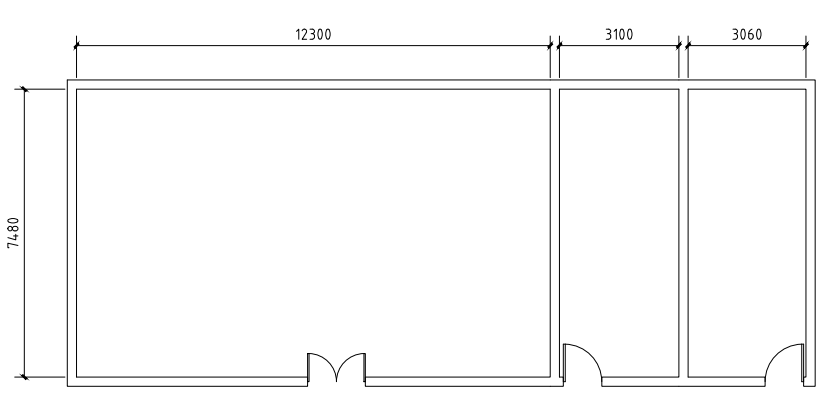    巡特警大队公共装备库（单位：mm）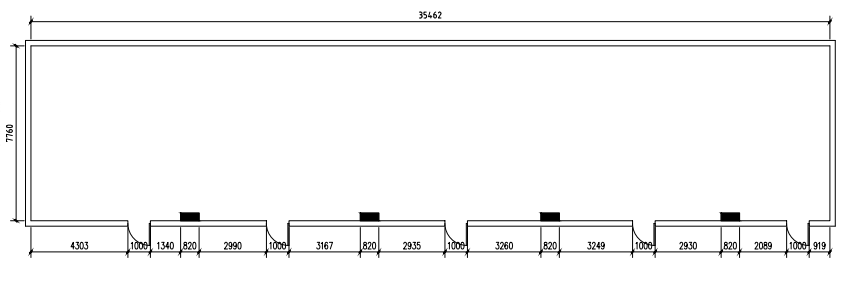  跃龙***装备室（单位mm）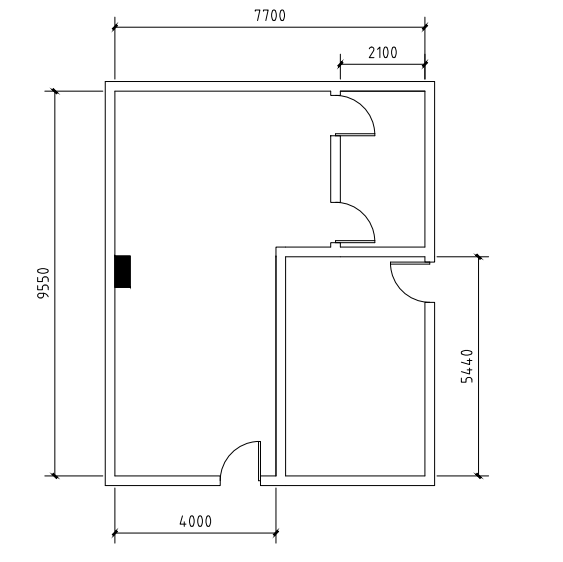 技术性能参数要求表：其他要求：投标人需针对本项目提供项目设计实施方案、售后服务方案等。第三章 供应商须知投标须知前附表一、总则（一） 适用范围本招标文件适用于本项目的招标、投标、评标、定标、验收、合同履约、付款等行为（法律、法规另有规定的，从其规定）。（二）定义1、“招标采购单位”系指组织本次招标的采购代理机构和采购人。2、“供应商”系指向采购人提交投标文件的单位或个人。3、“产品”系指供应商按招标文件规定，须向采购人提供的一切设备、保险、税金、备品备件、工具、手册及其它有关技术资料和材料。4、“服务”系指招标文件规定供应商须承担的安装、调试、技术协助、校准、培训、技术指导以及其他类似的义务。5、“项目”系指供应商按招标文件规定向采购人提供的产品和服务。6、“书面形式”包括信函、传真、电函等。7、“★”系指实质性要求条款，供应商的投标对任何带“★”号的重要商务和技术条款的偏离和未作实质性响应都将直接导致投标无效。（三）招标方式本次招标采用公开招标方式进行。（四）投标委托如供应商派授权代表出席开标会议，授权代表须携带有效身份证件。如供应商代表不是法定代表人，须有法定代表人出具的授权委托书（正本用原件，副本用复印件，格式见第六章）。（五）投标费用不论投标结果如何，供应商均应自行承担所有与投标有关的全部费用（招标文件有其他规定除外）。（六）联合体投标本项目不接受联合体投标。（七）转包与分包本项目不允许转包；未经采购人同意，不允许分包。（八）特别说明：1、提供相同品牌产品且通过资格审查、符合性审查的不同供应商参加同一合同项下投标的，按一家供应商计算。若采用综合评分法进行评审的，评审后得分最高的同品牌供应商获得中标人推荐资格；评审得分相同的，由评标委员会按照招标文件规定的方式确定一个供应商获得中标人的推荐资格，招标文件未规定的采取随机抽取的方式确定，其他同品牌供应商不作为中标候选人。若采用最低评标价法进行评审的，以报价最低的供应商参加评审，报价相同的，由评标委员会按照招标文件规定的方式确定一个供应商获得中标人的推荐资格，招标文件未规定的采取随机抽取的方式确定，其他投标无效。 非单一产品采购项目，供应商使用相同制造产品（相同制造产品是指招标文件中指定的“核心产品”）作为其项目的一部分，按一家供应商认定。2、供应商在投标活动中提供任何虚假材料,其投标无效，并报监管部门查处；中标后发现的,中标人须依照相关规定赔偿采购人，且民事赔偿并不免除违法供应商的行政与刑事责任。3、招标文件的澄清与修改 （1）采购人或者采购代理机构对招标文件进行必要的澄清或者修改的，澄清或者修改在原公告发布媒体上发布澄清公告。澄清或者修改的内容可能影响投标文件编制的，澄清公告在投标截止时间至少15日前发出；不足15日的，顺延提交投标文件的截止时间。（2）澄清公告为招标文件的组成部分，一经在网站发布，视同已通知所有招标文件的收受人，不再采用其它方式传达相关信息, 若因未能及时了解到上述网站上发布的相关信息而导致的一切后果自行承担。（3）招标文件澄清、答复、修改、补充的内容为招标文件的组成部分。当招标文件与招标文件的答复、澄清、修改、补充通知就同一内容的表述不一致时，以最后发出的澄清公告为准。（4）招标文件的澄清、答复、修改或补充都应该通过本代理机构以法定形式发布，采购人非通过本机构，不得擅自澄清、答复、修改或补充招标文件。4、关于分公司投标除银行、保险、石油石化、电力、电信、移动、联通等行业外，分公司投标的，需提供具有法人资格的总公司的营业执照及授权书，授权书须加盖总公司公章。总公司可就本项目或此类项目在一定范围或时间内出具授权书。已由总公司授权的，总公司取得的相关资质证书对分公司有效。5、关于知识产权（1）供应商必须保证，采购人在中华人民共和国境内使用投标货物、资料、技术、服务或其任何一部分时，享有不受限制的无偿使用权，如有第三方向采购人提出侵犯其专利权、商标权或其它知识产权的主张，该责任应由供应商承担。（2）投标报价应包含所有应向所有权人支付的专利权、商标权或其它知识产权的一切相关费用。（3）系统软件、通用软件必须是具有在中国境内的合法使用权或版权的正版软件，涉及到第三方提出侵权或知识产权的起诉及支付版税等费用由供应商承担所有责任及费用。6、供应商的风险（1）供应商应详细阅读招标文件中的全部内容和要求，按照招标文件的要求提交投标文件，没有按照招标文件要求提供投标文件和资料导致的风险由供应商承担,并对所提供的全部资料的真实性承担法律责任。（2）无论因何种原因导致本次采购活动终止致供应商损失的，相关责任人均不承担任何责任。7、解释：本招标文件的解释权属于采购人。（九）质疑和投诉1、供应商认为招标文件、采购过程、中标或者成交结果使自己的权益受到损害的，须在应知其利益受损之日起七个工作日内以书面形式向采购人、采购代理机构提出质疑。供应商应当在法定质疑期内一次性提出针对同一采购程序环节的质疑。2、提出质疑的供应商应当是参与所质疑项目采购活动的供应商。未依法获取招标文件的，不得就招标文件提出质疑；未提交投标文件的供应商，视为与采购结果没有利害关系，不得就采购响应截止时间后的采购过程、采购结果提出质疑。3、供应商提出质疑应当提交质疑函和必要的证明材料，质疑函应当面以书面形式提出，质疑函格式和内容须符合财政部《质疑函范本》要求，供应商可到中国政府采购网自行下载财政部《质疑函范本》。4、接收书面质疑函的方式：质疑人可通过送达、邮寄、传真的形式提交书面质疑函，通过邮寄方式提交的书面质疑函以被质疑人签收邮件之日为收到书面质疑文件之日，通过传真方式提交的书面质疑函以被质疑人收到书面质疑文件原件之日为收到书面质疑文件之日。采购人和采购代理机构接收质疑函的联系方式：见本招标文件第一章有关联系方式。5、供应商对采购人或采购代理机构的质疑答复不满意或者采购人或采购代理机构未在规定时间内作出答复的，可以在答复期满后十五个工作日内向同级采购监管部门投诉。二、招标文件（一）招标文件的构成。本招标文件由以下部份组成：1、公开招标公告2、采购需求3、供应商须知4、评标办法及评分标准5、政府采购合同主要条款6、投标文件格式7、本项目招标文件的澄清、答复、修改、补充的内容（二）供应商的风险供应商没有按照招标文件要求提供全部资料，或者供应商没有对招标文件在各方面作出实质性响应是供应商的风险，并可能导致其投标被拒绝。三、投标文件的编制（一）投标文件的组成投标文件由资格文件、商务技术文件和报价文件三部分组成。（纸质备份投标文件：资格文件、商务技术文件二部分可一起装订成册，报价文件须单独装订成册）1、资格文件：供应商资格声明函（格式见附件）；有效的企业法人营业执照（或事业法人登记证）、其他组织（个体工商户）的营业执照或者民办非企业单位登记证书复印件；投标供应商如果有名称变更的，应提供由行政主管部门出具的变更证明文件。若以不具有独立承担民事责任能力的分支机构投标，须取得具有法人资格的总公司的授权书，并提供总公司营业执照副本复印件；供应商特定资格条件的证明文件：详见“第一章  公开招标公告 二、申请人的资格要求：3.本项目的特定资格要求”；（4）招标文件要求的其他资格条件证明材料（如有）；2、商务技术文件符合性自查表（格式见附件）；供应商响应表（格式见附件）；技术部分：针对本项目第二章采购需求及第四章评分标准中的条款拟定各种方案，格式自拟；投标函（格式见附件）；法定代表人身份证明或法定代表人授权委托书（格式见附件）；技术（服务）条款偏离表（格式见附件）；	商务条款偏离表（格式见附件）；供应商情况一览表（格式见附件）；企业业绩表（格式见附件）；第四章评标办法及评分标准中需提供的其他相关资质证书及合同复印件加盖公章；供应商认为有需要提供的其它证明资料。3、报价文件：开标一览表（格式见附件）；中小企业声明函（如有，格式见附件）；残疾人福利性单位声明函（如有）（格式见附件）；供应商针对报价需要说明的其他文件和说明（格式见附件）。★ 注：法定代表人授权委托书必须由法定代表人签署（签名或印章）并加盖单位公章；供应商资格声明函、投标函、开标一览表必须由法定代表人或授权代表签署（签名或印章）并加盖单位公章。（二）投标文件的语言及计量★1、投标文件以及供应商与采购人就有关投标事宜的所有来往函电，均应以中文汉语书写。除签名、盖章、专用名称等特殊情形外，以中文汉语以外的文字表述的投标文件视同未提供。★2、投标计量单位，招标文件已有明确规定的，使用招标文件规定的计量单位；招标文件没有规定的，应采用中华人民共和国法定计量单位（货币单位：人民币元），否则视同未响应。（三）投标报价1、投标报价应按招标文件中相关附表格式填写。★2、投标报价是履行合同的最终价格，具体详见第三章 供应商须知。★3、投标文件只允许有一个报价，有选择的或有条件的报价将不予接受。（四）投标文件的有效期★1、自投标截止日起90 天投标文件应保持有效。2、在特殊情况下，采购人可与供应商协商延长投标书的有效期，这种要求和答复均以书面形式进行。3、供应商同意延长有效期的，不能修改投标文件。 4、中标人的投标文件自开标之日起至合同履行完毕止均应保持有效。（五）投标文件的签署和份数1、供应商应按本招标文件规定的格式和顺序编制、装订投标文件，投标文件要求有目录并标注页码，投标文件内容不完整、编排混乱导致投标文件被误读、漏读或者查找不到相关内容的，是供应商的责任。2、投标文件的份数：本项目实行网上投标，供应商应准备以下投标文件：（1）上传到政府采购云平台的电子投标文件（含资格文件、商务技术文件、报价文件）1份。（2）以U盘存储的电子备份投标文件（含资格文件、商务技术文件、报价文件）1份。（3）纸质备份投标文件：资格、商务技术文件（正本1份，副本4份）、报价文件（正本1份，副本4份）。 3、电子投标文件：3.1供应商应根据政府采购云平台的要求及本招标文件规定的格式和顺序编制电子投标文件并进行关联定位。4、纸质备份投标文件：4.1投标文件应按招标文件要求由资格文件、商务技术文件和报价文件三部分组成。资格文件、商务技术文件二部分可一起装订成册，报价文件须单独装订成册。投标文件的封面应注明“正本”、“副本”字样。4.2若有多个标项，资格文件、商务技术文件二部分可装订成一册，报价文件应按标项分别装订、密封、包装，未按规定装订、密封、包装的投标文件将被拒绝。4.3投标文件的正本需打印或用不褪色的墨水填写，投标文件正本除本《供应商须知》中规定的可提供复印件外均须提供原件。副本可以为正本的复印件，投标文件正、副本内容不一致的，以正本为准。4.4投标文件不得涂改，若有修改错漏处，须加盖单位公章或者法定代表人或授权委托人签名或盖章。投标文件因字迹潦草或表达不清所引起的后果由供应商负责。4.5投标文件须由供应商在规定位置盖章并由法定代表人或法定代表人的授权委托人签署，供应商应写全称。（六）投标文件的包装、递交、修改和撤回1、以U盘存储的电子备份投标文件用封袋密封后递交。2、纸质备份投标文件，要求分别按资格、商务技术文件和报价文件二部分分开包装。3、投标文件的包装封面上应注明供应商名称、供应商地址、投标文件名称(电子备份投标文件/资格文件/商务技术文件/报价文件/资格、商务技术文件)、投标项目名称、项目编号、标项号，并加盖供应商公章。4、未按规定密封或标记的投标文件将被拒绝，由此造成投标文件被误投或提前拆封的风险由供应商承担。5、供应商在投标截止时间之前，可以对已提交的电子备份投标文件和纸质备份投标文件进行修改或撤回，并书面通知招标采购单位；投标截止时间后，供应商不得撤回、修改投标文件。修改后重新递交的电子备份投标文件和纸质备份投标文件应当按本招标文件的要求签署、盖章和密封。6、供应商应当在投标截止时间前完成电子投标文件的传输递交，并可以补充、修改或者撤回电子投标文件。补充或者修改电子投标文件的，应当先行撤回原文件，补充、修改后重新传输递交。投标截止时间前未完成传输的，视为撤回投标文件。投标、响应截止时间后传输递交的投标、响应文件，将被拒收。四、特别说明本项目  非 专门面向中小企业采购。2、本项目对应的中小企业划分标准所属行业：  工业   。 3、小微企业是指中华人民共和国境内依法设立，依据国务院批准的中小企业划分标准确定的小型企业和微型企业，但与大企业的负责人为同一人，或者与大企业存在直接控股、管理关系的除外。符合中小企业划分标准的个体工商户，在政府采购活动中视同中小企业。国务院批准的中小企业划分标准：具体见工信部联企业[2011]300号。4、在政府采购活动中，供应商提供的货物、工程或者服务符合下列情形的，可享受小型、微型企业（以下简称小微企业）的价格扣除：（1）在货物采购项目中，货物由小微企业制造，即货物由小微企业生产且使用该小微企业商号或者注册商标；（2）在工程采购项目中，工程由小微企业承建，即工程施工单位为小微企业；（3）在服务采购项目中，服务由小微企业承接，即提供服务的人员为小微企业依照《中华人民共和国劳动合同法》订立劳动合同的从业人员。以联合体形式参加政府采购活动，联合体各方均为小微企业的，联合体视同小微企业。5、在货物采购项目中，供应商提供的货物既有中小企业制造货物，也有大型企业制造货物的，不享受的小微企业价格扣除。6、对于非专门面向中小企业采购的采购项目，小微企业报价给予 6%（工程项目为 3%）的扣除，用扣除后的价格参加评审。7、小微企业应按照磋商文件格式要求提供《中小企业声明函》。8、根据《财政部司法部关于政府采购支持监狱企业发展有关问题的通知》（财库〔2014〕68号）规定，监狱企业视同小型、微型企业。监狱企业参加政府采购活动时，应当提供由省级以上监狱管理局、戒毒管理局（含新疆生产建设兵团）出具的属于监狱企业的证明文件。9、根据《关于促进残疾人就业政府采购政策的通知》（财库[2017]141号）规定，在政府采购活动中，残疾人福利性单位视同小型、微型企业。残疾人福利性单位参加政府采购活动时，提供《残疾人福利性单位声明函》。10、按规定享受扶持政策获得政府采购合同的，小微企业不得将合同分包给大中型企业，中型企业不得将合同分包给大型企业。11、供应商按照《政府采购促进中小企业发展管理办法》规定提供声明函内容不实的，属于提供虚假材料谋取中标、成交，依照《中华人民共和国政府采购法》等国家有关规定追究相应责任。第四章  评标办法及评分标准本办法严格遵照《中华人民共和国政府采购法》、《政府采购货物和服务招标投标管理办法》，结合项目所在地政府有关政府采购规定和项目的实际情况制定。一、开标准备采购代理机构将在规定的时间和地点进行开标，供应商的法定代表人或其授权代表可参加开标会。供应商的法定代表人或其授权代表未参加开标会的，视同放弃开标监督权利、认可开标结果。二、开标程序：1、电子招投标开标程序：第一阶段：投标截止时间后，供应商登录政府采购云平台，用“项目采购-开标评标”功能对电子投标文件进行在线解密，在线解密电子投标文件时间为开标时间后30分钟内。在政府采购云平台开启已解密供应商的“资格文件、商务技术文件”，并做开标记录；第二阶段：（1）在政府采购云平台宣告第一阶段评审无效供应商名单及理由；（2）公布经第一阶段评审符合招标文件要求的供应商的商务技术得分情况；（3）在政府采购云平台开启除第一阶段无效标外的供应商的“报价文件”，并做开标记录；（4）在政府采购云平台公布评审结果。（5）开标会议结束。线下开标程序：第一阶段：（1）开标会由采购代理机构主持，主持人宣布开标会议开始；（2）主持人介绍参加开标会的人员名单； （3）主持人宣布评标期间的有关事项，告知应当回避的情形,提请有关人员回避；（4）由供应商或其当场推荐的代表检查资格文件、商务技术文件密封的完整性；（5）按各供应商提交投标文件时间的先后顺序打开投标文件的资格、商务技术文件外包装，清点投标文件正本、副本数量，并做开标记录；第二阶段：（1）由主持人公布第一阶段评审无效供应商名单及理由；（2）公布经第一阶段评审符合招标文件要求的供应商的商务技术得分情况；（3）由供应商或其当场推荐的代表检查报价文件密封的完整性；（4）再开启报价文件，由主持人宣读《开标一览表》中的供应商名称及在其投标文件中承诺的投标报价、交货期（服务期限）等投标内容，以及采购代理机构认为有必要宣读的其他内容；（5）采购代理机构做开标记录, 同时由记录人、监督人当场签字确认；（6）主持人公布评审结果。（7）开标会议结束。3、特别说明：政府采购云平台如对电子化开标及评审程序有调整的，按调整后的程序操作。本项目原则上采用政采云电子招投标开标程序，但有下情形之一的，按以下情况处理：（1）若有供应商在规定时间内无法解密或解密失败，代理机构将开启该供应商递交的以U盘存储的电子备份投标文件，上传至政采云平台项目采购模块，以完成开标，电子投标文件自动失效。（2）若因政府采购云平台原因无法读取或电子开评标无法正常进行，代理机构将开启所有供应商递交的纸质备份投标文件，以完成开标，电子投标文件及以U盘存储的电子备份投标文件自动失效。（3）采购过程中出现以下情形，导致电子交易平台无法正常运行，或者无法保证电子交易的公平、公正和安全时，采购人（或代理机构）可中止电子交易活动：3.1电子交易平台发生故障而无法登录访问的； 3.2电子交易平台应用或数据库出现错误，不能进行正常操作的；3.3电子交易平台发现严重安全漏洞，有潜在泄密危险的；3.4病毒发作导致不能进行正常操作的； 3.5其他无法保证电子交易的公平、公正和安全的情况。出现前款规定情形，不影响采购公平、公正性的，采购人（或代理机构）可以待上述情形消除后继续组织电子交易活动，也可以决定某些环节以纸质形式进行。（4）未开启的备份投标文件现场予以退还。三、评标委员会（一）本次招标依法组建评标委员会。（二）评标原则。评标委员会必须遵循公平、公正、客观、科学的原则和规定的程序进行评标；评标的依据为招标文件和投标文件；评审人员应独立评标，不得带有任何倾向性和启发性影响他人评审；任何单位和个人不得干扰、影响评标的正常进行；评标委员会及有关工作人员不得私下与供应商接触，不得向外界透露任何与评标有关的内容。（三）评审专家有下列情形之一的，受到邀请应主动提出回避，采购当事人也可以要求该评审专家回避：1、本人、配偶或直系亲属3年内曾在参加该采购项目的供应商中任职（包括一般工作）或担任顾问，或与参加该采购项目的供应商发生过法律纠纷；2、任职单位与采购人或参加该采购项目供应商存在行政隶属关系；3、曾经参加过该采购项目的进口产品或招标文件、采购需求、采购方式的论证和咨询服务工作；4、是参加该采购项目供应商的上级主管部门、控股或参股单位的工作人员，或与该供应商存在其他经济利益关系；5、评审委员会成员之间具有配偶、近亲属关系；6、法律、法规、规章规定应当回避以及其他可能影响公正评审的。（四）评标委员会判断投标文件的有效性、合格性和响应情况，仅依据供应商所递交一切文件的真实表述，不受与本项目无直接关联的外部信息、传言而影响自身的专业判断。（五）评委依法独立评审，并对评审意见承担个人责任。对明显畸高、畸低的评分（其总评分偏离平均分30%以上的），评标委员会主任委员提醒相关评审人员进行复核或书面说明理由。评委对需要共同认定的事项存在争议的，按照少数服从多数的原则做出结论。持不同意见的评委应当在评审报告上签署不同意见并说明理由，否则视为同意。四、评标方法（一）本次采购项目的评标方法为：综合评分法。采用综合评分法的，评标结果按评审后得分由高到低顺序推荐3名及以上中标候选人。得分相同的，按投标报价由低到高顺序排列。得分且投标报价相同的并列，则抽签决定。（二）投标文件的澄清1、对于投标文件中含义不明确、同类问题表述不一致或者有明显文字和计算错误的内容，评标委员会应当以书面形式要求供应商作出必要的澄清、说明或者补正。2、供应商的澄清、说明或者补正应当采用书面形式（或扫描件上传政采云平台），并加盖公章，或者由法定代表人或其授权的代表签名或盖章。供应商的澄清、说明或者补正不得超出投标文件的范围或者改变投标文件的实质性内容。（三）投标文件错误修正原则投标文件如果出现计算或表达上的错误，修正错误的原则如下：1、投标文件中开标一览表（报价表）内容与投标文件中相应内容不一致的，以开标一览表（报价表）为准；2、大写金额和小写金额不一致的，以大写金额为准；3、单价金额小数点或者百分比有明显错位的，以开标一览表的总价为准，并修改单价；4、总价金额与按单价汇总金额不一致的，以单价金额计算结果为准。同时出现两种以上不一致的，按照前款规定的顺序修正。修正后的报价按照投标文件澄清第二款的规定经供应商确认后产生约束力，供应商不确认的，其投标无效。5、政采云平台填报的开标一览表中的价格与上传的报价文件中开标一览表的报价不一致的，以上传的报价文件为准。评标程序（一）资格条件审查由采购人或采购代理机构对供应商的资格进行审查。（二）符合性审查评标委员会应当对符合资格的供应商的投标文件进行符合性审查，以确定其是否满足招标文件的实质性要求。（三）投标无效的情形没有响应招标文件实质性要求的投标将被视为无效投标。供应商不得通过修正或撤消不合要求的偏离或保留从而使其投标成为实质上响应的投标，但经评标委员会认定属于供应商疏忽、笔误所造成的差错，可允许其在评标结束之前进行修改或者补正（可以是复印件、传真件等，原件必须加盖单位公章）。修改或者补正投标文件必须以书面形式进行，并应在中标结果公告之前查核原件。限期内不补正或经补正后仍不符合招标文件要求的，应认定其投标无效。供应商修改、补正投标文件后，不影响评标委员会对其投标文件所作的评价和评分结果。同一IP地址或同一网卡上传投标文件的投标将被视为无效投标。在资格审查时，如发现下列情形之一的，将被视为无效投标文件：1、资格证明文件不全的或者不符合招标文件标明的资格要求的；2、供应商资格声明函无法定代表人或授权代表签名或盖章；B、在符合性审查（商务技术文件）时，如发现下列情形之一的，将被视为无效投标文件：1、未提交投标函或投标函内容不符合招标文件要求；2、未按照招标文件规定要求签署或盖章；3、投标文件无法定代表人签署本人姓名（或印盖本人姓名章），或签署人未提供有效的法定代表人授权委托书或授权委托书填写项目不齐全的； 4、投标文件项目不齐全；5、投标文件标明的响应或偏离与事实不符或虚假投标的；6、投标文件的实质性内容未使用中文表述、意思表述不明确、前后矛盾或者使用计量单位不符合招标文件要求的（经评标委员会认定并允许其当场更正的笔误除外）；7、带“★”的条款不能满足招标文件要求、未实质性响应招标文件要求或者投标文件有采购人不能接受的附加条件的；8、允许偏离的技术、性能指标或者辅助功能项目发生负偏离达30项（含）以上的；9、投标技术方案不明确，存在一个或一个以上备选（替代）投标方案的；10、商务技术文件中出现报价或单价的；11、法律、法规和招标文件规定的其他无效情形；12、投标文件的有效期不满足招标文件要求。C、在符合性审查（报价文件）时，如发现下列情形之一的，将被视为无效投标文件：1、未按照招标文件规定要求签署或盖章；2、投标文件项目不齐全；3、未采用人民币报价或者未按照招标文件标明的币种报价的；4、报价超出最高限价，或者超出采购预算金额，采购人不能支付的；5、投标报价具有选择性的；6、投标报价中出现重大缺项、漏项；7、评标委员会认为供应商的报价明显低于其他通过符合性审查供应商的报价，有可能影响产品质量或者不能诚信履约的，且不能在评标现场合理时间内提供相关证明材料说明其报价的合理性的；8、投标文件（报价文件）内容与投标文件（商务技术文件）内容有重大差异的；9、法律、法规和招标文件规定的其他无效情形。（四）评分标准注：1、小数点后保留一位数。2、各评标委员会成员自行按以上参考分值评分。3、重大事件由评标委员会集体讨论，须有三分之二或以上的评标委员会签字认可。六、定标（一）确定中标供应商。本项目由采购人（或采购人事先授权评标委员会）确定中标供应商。1.采购代理机构在评标结束后将评标报告交采购人确认。2.供应商对评标结果无异议的，采购人应在收到评标报告后5个工作日内对评标结果进行确认。如有供应商对评标结果提出质疑的，采购人可在质疑处理完毕后确定中标供应商。3.采购人依法确定中标供应商后2个工作日内，采购代理机构以书面形式发出《中标通知书》,并同时在相关网站上发布中标公告。4.若中标供应商放弃中标，或因不可抗力提出不能履行合同，或不按招标文件规定提交履约担保，或其它原因被依法撤销中标资格，则采购人可确定排名次之的中标候选人为中标人或重新组织招标。七、评标过程的监控与保密1、本项目评标过程实行全程录音、录像监控，供应商在评标过程中所进行的试图影响评标结果的不公正活动，可能导致其投标被拒绝。2、开标后到中标通知书发出之前，所有涉及评标委员会名单以及对投标文件的澄清、评价、比较等情况，评标委员会成员、采购人和采购代理机构的有关人员均不得向供应商或其他无关人员透露。八、合同授予：签订合同1.采购人应当自中标通知书发出之日起30日内，按照招标文件和中标人投标文件的规定，与中标人签订书面合同。所签订的合同不得对招标文件确定的事项和中标人投标文件作实质性修改。采购人不得向中标人提出任何不合理的要求作为签订合同的条件。2.采购人在签订合同时，在合同金额变更范围内，如需审批的办理相关审批手续。有权变更采购项目的数量和服务内容，但不能对单价或其他条款和条件作任何改变。3.招标文件、中标供应商的投标文件及评标过程中有关的澄清文件均应作为合同签订的附件。4.中标或者成交供应商拒绝与采购人签订合同的，采购人应重新招标。5.中标人如不遵守招标文件或投标文件各项条款的邀约与要约，或在接到中标通知书后借故拖延，拒签合同的，采购人将按《浙江省政府采购供应商注册及诚信管理暂行办法》的规定上报诚信状况。给采购人造成的损失的还应当予以赔偿。九、履约验收：采购人负责对中标供应商的履约行为进行验收。政府向社会公众提供的公共服务项目，验收时应当邀请服务对象参与并出具意见，验收结果应当向社会公告。第五章  政府采购合同主要条款采购合同（供参考）（本合同条款为参考格式，具体由甲乙双方协商签订，与前款冲突之处以前款约定为准）甲方：                          （以下简称甲方）乙方：                          （以下简称乙方）根据《中华人民共和国政府采购法》、《中华人民共和国政府采购法实施条例》、《政府采购货物和服务招标投标管理办法》等法律法规，项目名称（项目编号：   ）于       年    月   日，在宁海县公共资源交易中心进行公开招标，确定由乙方中标。按照《中华人民共和国合同法》的有关规定，在自愿、平等、公平、诚信的基础上，经双方协商一致，签订本合同。下述文件作为附件，是合同的一部分，并与本合同一起阅读和解释：a.招标文件；b.投标文件及澄清文件；c.中标通知书；上述文件与合同若有不一致之处，优先次序第一应为合同、第二应为附件(附件的优先次序为 c,b,a)。一、货物清单1.1 货物清单：二、合同金额2.1 本合同金额为（大写）：_______________________元（￥_______________元）人民币。三、技术资料3.1乙方应按采购文件规定的时间向甲方提供使用货物的有关技术资料。3.2没有甲方事先书面同意，乙方不得将由甲方提供的有关合同或任何合同条文、规格、计划、图纸、样品或资料提供给与履行本合同无关的任何其他人。即使向履行本合同有关的人员提供，也应注意保密并限于履行合同的必需范围。四、知识产权及产权担保4.1 乙方应保证所提供的货物或其任何一部分均不会侵犯任何第三方的知识产权。4.2乙方保证所交付的货物的所有权完全属于乙方且无任何抵押、查封等产权瑕疵。五、履约保证金5.1 乙方交纳人民币    元作为本合同的履约保证金。六、转包或分包6.1本合同范围的货物，应由乙方直接供应，不得转让他人供应；6.2 除非得到甲方的书面同意，乙方不得部分分包给他人供应。6.3如有转让和未经甲方同意的分包行为，甲方有权给予终止合同。七、质保期7.1 质保期  2  年。（质保期自验收合格之日起计算）7.2 质保期内设备质量出现问题，乙方负责包修、包退、包换。质保期内，乙方应免费提供维护、技术支持及软件升级等售后服务，包括对各种故障及对各种突发事件采取应急措施等。八、交货期8.1 交货期：本项目分两年进行实施，2021年须完成宁海县公安局局机关警用装备智能管理中心、宁海县公安局巡特警大队警用装备智能管理中心、宁海县公安局跃龙***警用装备智能管理室和宁海县公安局桃源***警用装备智能管理室建设，2022年按甲方要求完成其余***装备室建设。签订合同后60个日历天内，乙方按甲方要求将2021年所需设备、材料全部运抵甲方工地现场，完成安装、调试并验收合格，交付甲方使用。2022年接甲方通知后，乙方将所需设备、材料全部运抵甲方工地现场，完成安装、调试并验收合格，交付甲方使用。九、货款支付9.1付款方式：合同签订生效,甲方支付合同总价30%作为预付款；本项目分两年进行实施，每年供货、安装到位后，甲方支付该年度合同价的40%；验收合格后，甲方向乙方支付该年度合同价的30%。十.税10.1本合同执行中相关的一切税费均由乙方负担。十一、质量保证及售后服务11.1 乙方应按采购文件规定的货物性能、技术要求、质量标准向甲方提供未经使用的全新产品。11.2 乙方提供的货物在质量保证期内因货物本身的质量问题发生故障，乙方应负责免费更换。对达不到技术要求者，根据实际情况，经双方协商，可按以下办法处理：⑴更换：由乙方承担所发生的全部费用。⑵贬值处理：由甲乙双方合议定价。⑶退货处理：乙方应退还甲方支付的合同款，同时应承担该货物的直接费用（运输、保险、检验、货款利息及银行手续费等）。11.3乙方须提供7×24小时的技术服务支持，质保期间设备出现质量问题的，乙方应在8小时内到达现场，进行修理、更换或退货，由此产生的费用由乙方承担。如需更换设备或送修的，乙方必须在5个工作日内解决，且乙方应提供同样规格、质量的备机供甲方使用。11.4 在质保期内，乙方应对货物出现的质量及安全问题负责处理解决并承担一切费用。十二、调试和验收12.1 甲方对乙方提交的货物依据采购文件上的技术规格要求和国家有关质量标准进行现场初步验收，外观、说明书符合采购文件技术要求的，给予签收，初步验收不合格的不予签收。货到后，甲方需在五个工作日内验收。12.2 乙方交货前应对产品作出全面检查和对验收文件进行整理，并列出清单，作为甲方收货验收和使用的技术条件依据，检验的结果应随货物交甲方。12.3 甲方对乙方提供的货物在使用前进行调试时，乙方需负责安装并培训甲方的使用操作人员，并协助甲方一起调试，直到符合技术要求，甲方才做最终验收。12.4 对技术复杂的货物，甲方应请国家认可的专业检测机构参与初步验收及最终验收，并由其出具质量检测报告。12.5 验收时乙方必须在现场，验收完毕后作出验收结果报告；验收费用由乙方负责。十三、货物包装、发运及运输13.1 乙方应在货物发运前对其进行满足运输距离、防潮、防震、防锈和防破损装卸等要求包装，以保证货物安全运达甲方指定地点。13.2 使用说明书、质量检验证明书、随配附件和工具以及清单一并附于货物内。13.3 乙方在货物发运手续办理完毕后24小时内或货到甲方48小时前通知甲方，以准备接货。13.4 货物在交付甲方前发生的风险均由乙方负责。13.5 货物在规定的交付期限内由乙方送达甲方指定的地点视为交付，乙方同时需通知甲方货物已送达。十四、违约责任14.1 甲方无正当理由拒收货物的，甲方向乙方偿付拒收货款总值的百分之五违约金。14.2 甲方无故逾期验收和办理货款支付手续的,甲方应按逾期付款总额每日万分之五向乙方支付违约金。14.3 乙方逾期交付货物的，乙方应按逾期交货总额每日千分之六向甲方支付违约金，由甲方从待付货款中扣除。逾期超过约定日期10个工作日不能交货的，甲方可解除本合同。乙方因逾期交货或因其他违约行为导致甲方解除合同的，乙方应向甲方支付合同总值5%的违约金，如造成甲方损失超过违约金的，超出部分由乙方继续承担赔偿责任。 14.4 乙方所交的货物品种、型号、规格、技术参数、质量不符合合同规定及采购文件规定标准的，甲方有权拒收该货物，乙方愿意更换货物但逾期交货的，按乙方逾期交货处理。乙方拒绝更换货物的，甲方可单方面解除合同。十五、不可抗力事件处理15.1 在合同有效期内，任何一方因不可抗力事件导致不能履行合同，则合同履行期可延长，其延长期与不可抗力影响期相同。15.2 不可抗力事件发生后，应立即通知对方，并寄送有关权威机构出具的证明。15.3 不可抗力事件延续120天以上，双方应通过友好协商，确定是否继续履行合同。十六、诉讼16.1 双方在执行合同中所发生的一切争议，应通过协商解决。如协商不成，可向合同签订地法院起诉，合同签订地在此约定为宁波市。十七、合同生效及其它17.1 合同经双方法定代表人或授权委托代理人签字并加盖单位公章后生效。17.2合同执行中涉及采购资金和采购内容修改或补充的，须经甲方审批，并签书面补充协议并报相关部门备案，方可作为主合同不可分割的一部分。17.3 招标书和乙方的应标文件、及应标承诺等作为本次合同不可分割的一部分，乙方必须严格遵守执行。17.4本合同未尽事宜，遵照《民法典》有关条文执行。17.5 本合同正本一式两份，具有同等法律效力，甲乙双方各执一份；副本     份，(用途)。  甲方：                                   乙方：   地址：                                   地址：   法定（授权）代表人：                     法定（授权）代表人：签字日期：      年  月  日               签字日期：      年  月  日见证方：宁波中基国际招标有限公司第六章　投标文件格式资格文件、商务技术文件格式1.资格、商务技术文件的外包装封面格式：资格、商务技术文件项目名称：                        项目编号： 标项号:供应商名称：供应商地址：开标时启封                                                    （供应商公章）                                                      年  月  日2.资格、商务技术文件封面格式：                                                         正本/或副本资格、商务技术文件项目名称：                       项目编号： 标项号:供应商名称：供应商地址：（供应商公章）                                                       年  月  日3.资格文件：供应商资格声明函（格式见附件）；有效的企业法人营业执照（或事业法人登记证）、其他组织（个体工商户）的营业执照或者民办非企业单位登记证书复印件；投标供应商如果有名称变更的，应提供由行政主管部门出具的变更证明文件。若以不具有独立承担民事责任能力的分支机构投标，须取得具有法人资格的总公司的授权书，并提供总公司营业执照副本复印件；供应商特定资格条件的证明文件：详见“第一章  公开招标公告 二、申请人的资格要求：3.本项目的特定资格要求”；招标文件要求的其他资格条件证明材料（如有）；4.供应商资格声明函供应商资格声明函宁波中基国际招标有限公司：关于贵司      年　　月　　日发布  XXXXXXXXXXXXXXXXXXXXXXXXXXXX  项目（项目编号：　　　）的公开招标公告，本公司（企业）愿意参加投标，并声明：本公司（企业）具备《中华人民共和国政府采购法》第二十二条资格条件（具有独立承担民事责任的能力；具有良好的商业信誉和健全的财务会计制度；具有履行合同所必需的设备和专业技术能力；有依法缴纳税收和社会保障资金的良好记录；参加政府采购活动前三年内，在经营活动中没有重大违法记录；法律、行政法规规定的其他条件），并已清楚招标文件的要求及有关文件规定。本公司（企业）的法定代表人或单位负责人与所参投的本采购项目的其他供应商的法定代表人或单位负责人不为同一人且与其他供应商之间不存在直接控股、管理关系。根据《中华人民共和国政府采购法实施条例》的规定，本公司（企业）如为本采购项目提供整体设计、规范编制或者项目管理、监理、检测等服务的供应商，不得再参加该采购项目的其他采购活动。否则，由此所造成的损失、不良后果及法律责任，一律由我公司（企业）承担。本公司（企业）具有履行合同所必需的设备和专业技术能力，且本公司（企业）参加政府采购活动前3年内在经营活动中没有重大违法记录。否则，由此所造成的损失、不良后果及法律责任，一律由我公司（企业）承担。本公司（企业）未被列入“信用中国”网站(www.creditchina.gov.cn)“失信被执行人或重大税收违法案件当事人名单或政府采购严重违法失信行为”记录名单；不处于中国政府采购网(www.ccgp.gov.cn)“政府采购严重违法失信行为信息记录”中的禁止参加政府采购活动期间；未在中国裁判文书网有行贿犯罪相关记录。否则，由此所造成的损失、不良后果及法律责任，一律由我公司（企业）承担。本次招标采购活动中，如有违法、违规、弄虚作假行为，所造成的损失、不良后果及法律责任，一律由我公司（企业）承担。特此声明！法定代表人或授权代表（签名或盖章）：     供应商公章：                                年    月    日5.有效的企业法人营业执照（或事业法人登记证）、其他组织（个体工商户）的营业执照或者民办非企业单位登记证书复印件；投标供应商如果有名称变更的，应提供由行政主管部门出具的变更证明文件。若以不具有独立承担民事责任能力的分支机构投标，须取得具有法人资格的总公司的授权书，并提供总公司营业执照副本复印件；6.供应商的特定条件的证明文件：详见“第一章  公开招标公告 二、申请人的资格要求：3.本项目的特定资格要求”；7.招标文件要求的其他资格条件证明材料（如有）；8. 商务技术文件目录符合性自查表（格式见附件）；供应商响应表（格式见附件）；技术部分：针对本项目第二章采购需求及第四章评分标准中的条款拟定各种方案，格式自拟；投标函（格式见附件）；法定代表人身份证明或法定代表人授权委托书（格式见附件）；技术（服务）条款偏离表（格式见附件）；	商务条款偏离表（格式见附件）；供应商情况一览表（格式见附件）；企业业绩表（格式见附件）；第四章评标办法及评分标准中需提供的其他相关资质证书及合同复印件加盖公章；供应商认为有需要提供的其它证明资料。9.符合性自查表符合性自查表备注：供应商自查表将作为供应商有效性审查的重要内容之一，供应商必须严格按照其内容及序列要求在投标文件中对应如实提供，对符合性证明文件的任何缺漏和不符合项将会直接导致投标无效！ 10.供应商响应表：供应商响应表 招标项目编号                      标项号                 注：1）根据评分标准中技术内容逐条填写，并针对客观分部分进行自评。请将此表编制在目录页前。供应商名称（盖章）：年  月  日11.技术部分：针对本项目第二章采购需求及第四章评分标准中的条款拟定各种方案，格式自拟；12. 投标函投 标 函致：                  （招标采购单位名称）：根据贵方为                   项目的采购公告/投标邀请书（项目编号：        ，标项号：    ），签字代表         （全名）经正式授权并代表供应商            （供应商名称）提交投标文件。据此函，签字代表宣布同意如下：1.供应商已详细审查全部“招标文件”，包括修改文件（如有的话）以及全部参考资料和有关附件，已经了解我方对于招标文件、采购过程、采购结果有依法进行询问、质疑、投诉的权利及相关渠道和要求。2.供应商在投标之前已经与贵方进行了充分的沟通，完全理解并接受招标文件的各项规定和要求，对招标文件的合理性、合法性不再有异议。3.本投标有效期自开标日起______个日历日。4.如中标，本投标文件至本项目合同履行完毕止均保持有效，本供应商将按“招标文件”及政府采购法律、法规的规定履行合同责任和义务。5.供应商同意按照贵方要求提供与投标有关的一切数据或资料。6.我们郑重声明：本投标文件提供的情况和文件完全是真实的。7.按照招标文件的规定，在中标后向采购代理机构一次性支付招标代理费。8.与本投标有关的一切正式往来信函请寄：地址：                      邮编：__________   电话：______________传真：______________供应商代表姓名 ___________  职务：______ _______供应商名称(公章):___________________开户银行：                         银行帐号：                     法定代表人或授权代表（签名或印章）:___________          日期:_____年___月___日13.法定代表人身份证明及授权委托书格式：法定代表人身份证明（法定代表人不来投标的，此表不用）供应商名称：                                      单位性质：                                          地址：                                              成立时间：         年       月    ＿日经营期限：                                 姓名：       性别：      年龄：    周岁  职务：   _身份证号码：                   系                                      （供应商名称）的法定代表人。特此证明。供应商：                                （盖单位公章）         年       月        日附法定代表人身份证复印件（正反面）：法定代表人授权委托书（法定代表人来投标的，此表不用）致：              （采购单位名称） ：我          （姓名）系           （供应商名称）的法定代表人，现授权委托本单位在职职工            （姓名）以我方的名义参加                       政府采购 项目的投标活动，并代表我方全权办理针对上述项目的投标、开标、评标、签约等具体事务和签署相关文件。我方对被授权人的签名事项负全部责任。在撤销授权的书面通知以前，本授权书一直有效。被授权人在授权书有效期内签署的所有文件不因授权的撤销而失效。被授权人无转委托权，特此委托。被授权人（签名或印章）：                           法定代表人（签名或印章）：          职务：                                     职务：           被授权人身份证号码：                              供应商公章：                                        年    月    日附：法定代表人身份证复印件（正反面）、授权代表身份证复印件（正反面）及开标日前近三个月当地相关部门出具的社保证明。14.技术（服务）条款偏离表技术（服务）条款偏离表项目编号：                   项目名称：                       标项号：供应商名称（公章）：法定代表或授权代表（签名或印章）：                                                              年    月    日15. 商务条款偏离表商务条款偏离表项目编号：                   项目名称：                       标项号：供应商须按第二章《采购需求》“一、重要商务要求一览表”逐项填写，并根据“第五章 政府采购合同主要条款”内容自行补充。供应商名称（公章）：法定代表或授权代表（签名或印章）：                                                              年    月    日16.供应商情况一览表供应商情况一览表17.企业业绩表：企业业绩表项目编号：                   项目名称：                       标项号：注：1．供应商所提供合同必须是真实有效的。在合同签订前，如采购人经核实后发现与实际情况不符，取消其中标资格，并按有关规定处理。（投标文件中提供加盖公章合同复印件）2．此表在不改变表式的情况下，可自行制作。供应商名称（盖章）：供应商代表（签名或印章）：2021年  月  日18.第四章评标办法及评分标准中需提供的其他相关资质证书及合同复印件加盖公章；19.供应商认为有需要提供的其它有关证明资料。二、报价文件格式1.报价文件的外包装封面格式（不可缺）：报价文件项目名称：项目编号：   标项号：供应商名称：供应商地址：开标时启封                                                    （供应商公章）                                                      年  月  日2.报价文件封面格式：                                                     正本/或副本报价文件     项目名称： 项目编号： 标项号：供应商名称：供应商地址：                                                   （供应商公章）                                                      年  月  日3. 报价文件目录开标一览表（格式见附件）；投标报价明细表格式（格式见附件）；中小企业声明函（如有）（格式见附件）；残疾人福利性单位声明函（如有）（格式见附件）；供应商针对报价需要说明的其他文件和说明（格式见附件）；4. 开标一览表开标一览表  项目编号：                   项目名称：                   单位：元注: 1、报价一经涂改，应在涂改处加盖单位公章或者由法定代表人或授权委托人签字或盖章，否则其投标作无效标处理。2、以上报价应与“投标报价明细表”中的“投标总价”相一致。法定代表人或授权代表（签名或盖章）：                    供应商名称（盖章）：                                     日期：    年   月   日5.投标报价明细表格式投标报价明细表采购项目：项目编号：注：1、投标单位可根据实际情况自行调整表格；法定代表人或授权代表（签名或印章）：        供应商盖章：         日  期：6.中小企业声明函中小企业声明函本公司（联合体）郑重声明，根据《政府采购促进中小企业发展管理办法》（财库﹝2020﹞46 号）的规定，本公司（联合体）参加（  单位名称  ）的（  项目名称  ）采购活动，提供的货物全部由符合政策要求的中小企业制造。相关企业 （含联合体中的中小企业、签订分包意向协议的中小企业）的具体情况如下： 1. （  标的名称  ） ，属于（  工业  ）行业；制造商为（  企业名称  ），从业人员       人，营业收入为       万元，资产总额为      万元1，属于（  中型企业、小型企业、微型企业  ）； 2. （  标的名称  ） ，属于（  工业  ）行业；制造商为（  企业名称  ），从业人员      人，营业收入为        万元，资产总额为       万元，属于（  中型企业、小型企业、微型企业  ）； ……以上企业，不属于大企业的分支机构，不存在控股股东为大企业的情形，也不存在与大企业的负责人为同一人的情形。本企业对上述声明内容的真实性负责。如有虚假，将依法承担相应责任。 供应商名称（盖章）：                          　　日  期：注：1.从业人员、营业收入、资产总额填报上一年度数据，无上一年度数据的新成立企业可不填报。2.根据工信部联企业[2011]300号规定。工业。从业人员1000人以下或营业收入40000万元以下的为中小微型企业。其中，从业人员300人及以上，且营业收入2000万元及以上的为中型企业；从业人员20人及以上，且营业收入300万元及以上的为小型企业；从业人员20人以下或营业收入300万元以下的为微型企业。7.残疾人福利性单位声明函残疾人福利性单位声明函本单位郑重声明，根据《财政部 民政部 中国残疾人联合会关于促进残疾人就业政府采购政策的通知》（财库〔2017〕 141号）的规定，本单位为符合条件的残疾人福利性单位，且本单位参加______单位的______项目采购活动提供本单位制造的货物（由本单位承担工程/提供服务），或者提供其他残疾人福利性单位制造的货物（不包括使用非残疾人福利性单位注册商标的货物）。本单位对上述声明的真实性负责。如有虚假，将依法承担相应责任。               单位名称（盖章）：       日  期：注：1、如供应商为非残疾人福利性单位的可不提供本声明函。2、享受政府采购支持政策的残疾人福利性单位应当同时满足以下条件：（一）安置的残疾人占本单位在职职工人数的比例不低于25%（含25%），并且安置的残疾人人数不少于10人（含10人）；（二）依法与安置的每位残疾人签订了一年以上（含一年）的劳动合同或服务协议；（三）为安置的每位残疾人按月足额缴纳了基本养老保险、基本医疗保险、失业保险、工伤保险和生育保险等社会保险费；（四）通过银行等金融机构向安置的每位残疾人，按月支付了不低于单位所在区县适用的经省级人民政府批准的月最低工资标准的工资；（五）提供本单位制造的货物、承担的工程或者服务（以下简称产品），或者提供其他残疾人福利性单位制造的货物（不包括使用非残疾人福利性单位注册商标的货物）。前款所称残疾人是指法定劳动年龄内，持有《中华人民共和国残疾人证》或者《中华人民共和国残疾军人证（1至8级）》的自然人，包括具有劳动条件和劳动意愿的精神残疾人。在职职工人数是指与残疾人福利性单位建立劳动关系并依法签订劳动合同或者服务协议的雇员人数。8.供应商针对报价需要说明的其他文件和说明（格式自拟）。四、电子备份投标文件（一）电子备份投标文件的外包装封面格式：外包装格式：电子备份投标文件项目名称： 项目编号：标项号：供应商名称（加盖公章）：供应商地址：                        年  月  日附件：请各位供应商认真填写下表，于投标截止时间后按采购代理公司规定要求单独递交。政府采购活动现场确认声明书 宁波中基国际招标有限公司：本人        （授权代表姓名），经由           （单位）         （法定代表人姓名）合法授权参加                         （编号：            ）政府采购活动，经与本单位法人代表（负责人）联系确认，现就有关公平竞争事项郑重声明如下： 本单位与采购人之间 □不存在利害关系 □存在下列利害关系           ：  A.投资关系    B.行政隶属关系    C.业务指导关系  D.其他可能影响采购公正的利害关系（如有，请如实说明）                 。现已清楚知道参加本项目采购活动的其他所有供应商名称，本单位 □与其他所有供应商之间均不存在利害关系 □与                （供应商名称）之间存在下列利害关系               ：  A.法定代表人或负责人或实际控制人是同一人  B.法定代表人或负责人或实际控制人是夫妻关系  C.法定代表人或负责人或实际控制人是直系血亲关系  D.法定代表人或负责人或实际控制人存在三代以内旁系血亲关系  E.法定代表人或负责人或实际控制人存在近姻亲关系  F.法定代表人或负责人或实际控制人存在股份控制或实际控制关系  G.存在共同直接或间接投资设立子公司、联营企业和合营企业情况  H.存在分级代理或代销关系、同一生产制造商关系、管理关系、重要业务（占主营业务收入50%以上）或重要财务往来关系（如融资）等其他实质性控制关系  I.其他利害关系情况                              。现已清楚知道并严格遵守政府采购法律法规和现场纪律。我发现                    供应商之间存在或可能存在上述第二条第        项利害关系。                                    （供应商代表签名）：                                      2021 年  月  日采购项目：宁海县公安局警用装备智能管理中心建设设备采购项目项目编号：CBNB-20216342G采购人：宁海县公安局项目概况：宁海县公安局警用装备智能管理中心建设设备采购项目招标项目的潜在供应商应在浙江政府采购云平台（http://www.zcy.gov.cn/）获取（下载）招标文件，并于2021年11月9日14:00（北京时间）前递交（上传）投标文件。序号项目招标需求内容1采购内容警用装备智能管理中心建设设备采购，详见本章内容2单位及数量1批3交付或者实施的时间和地点详见本章内容4需实现的功能或者目标详见本章内容5执行的国家相关标准、行业标准、地方标准或者其它标准、规范执行的国家相关标准、行业标准、地方标准或者其它标准、规范（如有）6技术规格要求详见本章内容7物理特性要求详见本章内容8质量、安全要求（1）质量要求：产品质量必须执行国家相关标准、行业标准、地方标准或者其它标准、规范：①具有国家标准及规范的，按最新的标准及规范执行；②具有行业标准及规范的，按最新的标准及规范执行；③具有其他标准及规范的，按照最新的标准及规范执行。（2）安全要求：合格。9服务标准、期限、效率详见本章内容10验收标准符合国家、浙江省、宁波市验收规范（从高）一次性验收合格标准及相关部门验收合格。11现场踏勘本项目不统一组织现场勘察，供应商可自行对本项目现场和周围环境进行勘察。勘察现场所发生的费用由供应商自己承担。不论何种原因所造成，在勘察过程中，供应商自行对由此次踏勘现场而造成的死亡、人身伤害、财产损失、损害以及任何其它损失、损害和引起的费用和开支承担责任。12演示时间及地点本项目须由供应商授权代表进行现场演示。13本项目的核心产品本项目核心产品为超高频感知门。★14其他说明本项目不允许采购进口设备。供应商应具有武器装备科研生产单位三级及以上保密资格证书。项目要 求1、交货期本项目分两年进行实施，2021年须完成宁海县公安局局机关警用装备智能管理中心、宁海县公安局巡特警大队警用装备智能管理中心、宁海县公安局跃龙***警用装备智能管理室和宁海县公安局桃源***警用装备智能管理室建设，2022年按采购人要求完成其余***装备室建设。签订合同后60个日历天内，中标人按采购人要求将2021年所需设备、材料全部运抵采购人工地现场，完成安装、调试并验收合格，交付采购人使用。2022年接采购人通知后，中标人将所需设备、材料全部运抵采购人工地现场，完成安装、调试并验收合格，交付采购人使用。2、交货地点采购人指定地点3、付款条件合同签订生效,采购人支付合同总价30%作为预付款；本项目分两年进行实施，每年供货、安装到位后，采购人支付该年度合同价的40%；验收合格后，采购人向中标人支付该年度合同价的30%。4、履约保证金（1）履约保证金金额：合同金额的5%；（2）履约保证金形式：银行汇票（电汇）、支票（仅限于使用宁波大市区范围内的银行开具的支票）、保险保单或银行保函等非现金形式。（3）履约保证金的退取：履约保证金在中标人完成合同履约后无息退还（但如中标人未能履行合同规定的任何义务，采购人有权扣除相应履约保证金）。5、质量保证1）供应商保证所供应的产品及其所有部件必须是全新原装合格产品,在中国境内采购人拥有合法的产权和使用权。如发生所供的产品与合同不符,采购人有权拒收或退货,由此产生的一切责任和后果由供应商承担。2）在所供应的产品交付时，供应商必须向采购人提供必备的相关资料和必备附件。6、质保期内的服务响应质保期2年。质保期自验收合格之日起计算。质保期内设备质量出现问题，中标人负责包修、包退、包换。质保期内，中标人应免费提供维护、技术支持及软件升级等售后服务，包括对各种故障及对各种突发事件采取应急措施等。7、培训中标人需制定相关培训计划，在所有设备安装完成后负责对采购人进行不少于2个工作日的日常使用方面的培训，确保系统能够正常、有效地使用。8、验收1）按照招标文件要求、中标人的投标文件（承诺）及合同约定标准进行验收。同意采购人对投标文件内容的真实性和有效性进行监督审查、验证。2）验收不合格的产品，采购人有权要求中标人无条件免费更换或退货，并赔偿由此造成的采购人的损失。9、售后服务中标人须承诺提供7×24小时的技术服务支持，质保期间设备出现质量问题的，中标人应在8小时内到达现场，进行修理、更换或退货，由此产生的费用由中标人承担。如需更换设备或送修的，中标人必须在5个工作日内解决，且中标人应提供同样规格、质量的备机供采购人使用。10、其他在采购及合同执行过程中，中标人应承担由于其行为所造成的人身伤害、财产损失或损坏的责任，无论何种原因所造成，采购人均不负责。编号类别名称单位数量1公用装备+基础设备超高频感知门套202公用装备+基础设备天线个803公用装备+基础设备RFID标签张204004公用装备+基础设备货架个755公用装备+基础设备RFID发卡器台26公用装备+基础设备移动端手持机台27公用装备+基础设备标签打印机台18公用装备+基础设备工控一体机台209环境管理温湿度采样模块套2510环境管理照明控制器套2011环境管理库房环境控制器套2112环境管理除湿机及控制器套2213环境管理智能充电台套2114环境管理视频监控系统套2015智能单警装备综合管理柜套2016智能单警装备单警装备存放柜套10917智能控制器基层单位物联网采集管理平台智能控制系统套2018人脸门禁人脸识别主机套2019安全防护低压电力载波通信检测与阻断设备台120安全防护智能防漏电屏蔽装置套121防盗门或玻璃门根据现场门洞尺寸定制双开或单开，包括现场安装。可依据现场实际情况,根据采购人要求,配置双开或单开玻璃门，或者防盗门扇1722工作电脑品牌电脑双核i5处理器，配置512g硬盘，16g内存，配置22寸显示器台223服务器配置国内品牌2U机架服务处理器，INTEL至强 E5-2640（2.5G/6核），高级缓存，16G DDR4，硬盘存量不少于1TB，电源550W热插拔，支持冗余台124智能钥匙柜壁挂式钥匙柜，自行集成到钉钉系统，通过钉钉平台授权后生成的二维码，在钥匙柜上扫描该二维码领取/归已经授权的车钥匙，记录数据并上传台125安装实施县局装备库房砖翻新，铺设新800×800mm地砖，具体要求以现场需求为准平方14025安装实施县局装备库房墙体及顶面粉刷，采用国内品牌环保乳胶漆。库房地面面积140平方，粉刷面积具体要求以现场需求为准平方14025安装实施县局装备库, 特警大队装备库和跃龙***受理区采用石膏板和轻钢龙骨作为隔断墙材料，厚度不小于120mm，材料要求表面整洁，耐磨损，拼接缝整齐，落差不超过2mm。隔断支架地面和顶面固定，轻钢龙骨受撞击后不变形，包括现有墙体开门洞，具体要求以现场需求为准平方12025安装实施特警大队装备库受理区顶部吊顶石膏板或集成吊顶,地面加铺强化地板或地砖，具体要求以现场需求为准平方3025安装实施装备室内受理台文化背景墙，门头，采用亚克力雕刻，文化背景墙采用kt板喷绘，具体要求以现场需求为准项425安装实施所有单位装备室监控系统信号线布局，采用五类网线。具体数量以现场为准 米120025安装实施所有单位装备室电源插座安装，电线布线，采用国内品牌BV2.5。具体数量以现场为准米120025安装实施所有单位装备室仓库内设备搬运，调试以及装备信息录入项2026平台对接设备包括人脸门禁机、超高频感知门、综合管理柜、单警装备柜、高清探头、硬盘录像机、智能充电台等产品能无缝集成到宁海县公安局警用装备智能管理系统；感知数据接入软件平台工作。项201、宁海县公安局局机关警用装备智能管理中心1、宁海县公安局局机关警用装备智能管理中心1、宁海县公安局局机关警用装备智能管理中心1、宁海县公安局局机关警用装备智能管理中心1、宁海县公安局局机关警用装备智能管理中心编号类别名称单位数量1公用装备+基础设备超高频感知门套12公用装备+基础设备天线个43公用装备+基础设备RFID标签张20004公用装备+基础设备货架个65公用装备+基础设备RFID发卡器台16公用装备+基础设备移动端手持机台17公用装备+基础设备标签打印机台18公用装备+基础设备工控一体机台19环境管理温湿度采样模块套210环境管理照明控制器套111环境管理库房环境控制器套212环境管理除湿机及控制器套213环境管理智能充电台套114环境管理视频监控系统套115智能单警装备综合管理柜套116智能单警装备单警装备存放柜套1317智能控制器基层单位物联网采集管理平台智能控制系统套118人脸门禁人脸识别主机套119安全防护低压电力载波通信检测与阻断设备台120安全防护智能防漏电屏蔽装置套121防盗门或玻璃门双开或单开，根据现场情况安装扇422工作电脑品牌电脑双核i5处理器，配置512g硬盘，16g内存，配置22寸显示器台123服务器配置国内品牌2U机架服务处理器，INTEL至强 E5-2640（2.5G/6核），高级缓存，16G DDR4，硬盘存量不少于1TB，电源550W热插拔，支持冗余台124智能钥匙柜壁挂式钥匙柜，自行集成到钉钉系统，通过钉钉平台授权后生成的二维码，在钥匙柜上扫描该二维码领取/归已经授权的车钥匙，记录数据并上传台125安装实施县局装备库房砖翻新，铺设新800×800mm地砖.具体要求以现场需求为准平方14025安装实施县局装备库房四面墙体及顶面粉刷，采用国内品牌环保乳胶漆. 库房地面面积140平方。具体粉刷面积以现场需求为准。平方14025安装实施县局装备库所受理区采用石膏板和轻钢龙骨作为隔断墙材料，厚度不小于120mm，材料要求表面整洁，耐磨损，拼接缝整齐，落差不超过2mm。隔断支架地面和顶面固定，轻钢龙骨受撞击后不变形。包括现有墙体开门洞。具体要求以现场需求为准。平方3025安装实施装备室内受理台文化背景墙，门头，采用亚克力雕刻，文化背景墙采用kt板喷绘。具体要求以现场需求为准。项125安装实施装备室内监控系统信号线布局，采用五类网线。具体要求以现场需求为准。米30025安装实施装备室内电源插座安装，电线布线，采用国内品牌BV2.5。增加备用五孔插座10个，设计位置在智能充电台一侧。方便用电设备充电插座。具体位置以现场需求为准。米30025安装实施装备室内仓库内设备搬运，调试以及装备信息录入项126平台对接设备包括人脸门禁机、超高频感知门、综合管理柜、单警装备柜、高清探头、硬盘录像机、智能充电台等产品能无缝集成到宁海县公安局警用装备智能管理系统；感知数据接入软件平台工作。项12、宁海县公安局巡特警大队警用装备智能管理中心2、宁海县公安局巡特警大队警用装备智能管理中心2、宁海县公安局巡特警大队警用装备智能管理中心2、宁海县公安局巡特警大队警用装备智能管理中心2、宁海县公安局巡特警大队警用装备智能管理中心编号类别名称单位数量1公用装备+基础设备超高频感知门套12公用装备+基础设备天线个43公用装备+基础设备RFID标签张40004公用装备+基础设备货架个05公用装备+基础设备RFID发卡器台16公用装备+基础设备移动端手持机台17公用装备+基础设备工控一体机台18环境管理温湿度采样模块套59环境管理照明控制器套110环境管理库房环境控制器套111环境管理除湿机及控制器套212环境管理智能充电台套213环境管理视频监控系统套114智能单警装备综合管理柜套115智能单警装备单警装备存放柜套916智能控制器基层单位物联网采集管理平台智能控制系统套117防盗门或玻璃门双开或单开，根据现场情况安装套318人脸门禁人脸识别主机套119工作电脑品牌电脑双核i5处理器，配置512g硬盘，16g内存，配置22寸显示器台120安装实施特警大队装备库受理区采用石膏板和轻钢龙骨作为隔断墙材料，厚度不小于120mm，材料要求表面整洁，耐磨损，拼接缝整齐，落差不超过2mm。隔断支架地面和顶面固定，轻钢龙骨受撞击后不变形。具体以现场需求为准。平方6020安装实施特警大队装备库受理区顶部吊顶石膏板或集成吊顶,地面加铺强化地板或地砖. 具体以现场需求为准。平方3020安装实施受理台文化背景墙，采亚克力雕刻，文化背景墙采用kt板喷绘。具体以现场需求为准。项120安装实施监控系统信号线布局，采用五类网线。具体以现场需求为准。米30020安装实施电源插座安装，电线布线，采用国内品牌BV2.5。具体以现场需求为准。米30020安装实施仓库内设备搬运，调试以及装备信息录入项121平台对接设备包括人脸门禁机、超高频感知门、综合管理柜、单警装备柜、高清探头、硬盘录像机、智能充电台等产品能无缝集成到宁海县公安局警用装备智能管理系统；感知数据接入软件平台工作。项13、宁海县公安局跃龙***警用装备智能管理室3、宁海县公安局跃龙***警用装备智能管理室3、宁海县公安局跃龙***警用装备智能管理室3、宁海县公安局跃龙***警用装备智能管理室3、宁海县公安局跃龙***警用装备智能管理室编号类别名称单位数量1公用装备+基础设备超高频感知门套12公用装备+基础设备天线个43公用装备+基础设备RFID标签张8004货架个75工控一体机台16环境管理温湿度采样模块套17环境管理照明控制器套18环境管理库房环境控制器套19环境管理除湿机及控制器套110环境管理智能充电台套111环境管理视频监控系统套112智能单警装备综合管理柜套113智能单警装备单警装备存放柜套1614智能控制器基层单位物联网采集管理平台智能控制系统套115人脸门禁人脸识别主机套116乙级防盗门双开或单开乙级防盗门，根据现场情况安装扇117安装实施装备库受理区采用石膏板和轻钢龙骨作为隔断墙材料，厚度不小于120mm，材料要求表面整洁，耐磨损，拼接缝整齐，落差不超过2mm。隔断支架地面和顶面固定，轻钢龙骨受撞击后不变形。包括现有墙体开门洞。具体以现场需求为准。平方3017安装实施受理台文化背景墙，采亚克力雕刻，文化背景墙采用kt板喷绘。具体以现场需求为准。项117安装实施监控系统信号线布局，采用五类网线。具体以现场需求为准。米30017安装实施电源插座安装，电线布线，采用国内品牌BV2.5。具体以现场需求为准。米30017安装实施仓库内设备搬运，调试以及装备信息录入项118平台对接设备包括人脸门禁机、超高频感知门、综合管理柜、单警装备柜、高清探头、硬盘录像机、智能充电台等产品能无缝集成到宁海县公安局警用装备智能管理系统；感知数据接入软件平台工作。项14、宁海县公安局越溪***警用装备智能管理室4、宁海县公安局越溪***警用装备智能管理室4、宁海县公安局越溪***警用装备智能管理室4、宁海县公安局越溪***警用装备智能管理室4、宁海县公安局越溪***警用装备智能管理室编号类别名称单位数量1公用装备+基础设备超高频感知门套12公用装备+基础设备天线个43公用装备+基础设备RFID标签张8004货架个25工控一体机台16环境管理温湿度采样模块套17环境管理照明控制器套18环境管理库房环境控制器套19环境管理除湿机及控制器套110环境管理智能充电台套111环境管理视频监控系统套112智能单警装备综合管理柜套113智能单警装备单警装备存放柜套414智能控制器基层单位物联网采集管理平台智能控制系统套115人脸门禁人脸识别主机套116安装实施仓库内设备搬运，调试以及装备信息录入项117平台对接设备包括人脸门禁机、超高频感知门、综合管理柜、单警装备柜、高清探头、硬盘录像机、智能充电台等产品能无缝集成到宁海县公安局警用装备智能管理系统；感知数据接入软件平台工作。项1           5、宁海县公安局茶院***警用装备智能管理室           5、宁海县公安局茶院***警用装备智能管理室           5、宁海县公安局茶院***警用装备智能管理室           5、宁海县公安局茶院***警用装备智能管理室           5、宁海县公安局茶院***警用装备智能管理室编号类别名称单位数量1公用装备+基础设备超高频感知门套12公用装备+基础设备天线个43公用装备+基础设备RFID标签张8004公用装备+基础设备货架个35公用装备+基础设备工控一体机台16环境管理温湿度采样模块套17环境管理照明控制器套18环境管理库房环境控制器套19环境管理除湿机及控制器套110环境管理智能充电台套111环境管理视频监控系统套112智能单警装备综合管理柜套113智能单警装备单警装备存放柜套314智能控制器基层单位物联网采集管理平台智能控制系统套115人脸门禁人脸识别主机套116安装实施仓库内设备搬运，调试以及装备信息录入项117平台对接设备包括人脸门禁机、超高频感知门、综合管理柜、单警装备柜、高清探头、硬盘录像机、智能充电台等产品能无缝集成到宁海县公安局警用装备智能管理系统；感知数据接入软件平台工作。项16、宁海县公安局力洋***警用装备智能管理室6、宁海县公安局力洋***警用装备智能管理室6、宁海县公安局力洋***警用装备智能管理室6、宁海县公安局力洋***警用装备智能管理室6、宁海县公安局力洋***警用装备智能管理室编号类别名称单位数量1公用装备+基础设备超高频感知门套12公用装备+基础设备天线个43公用装备+基础设备RFID标签张8004公用装备+基础设备货架个35公用装备+基础设备工控一体机台16环境管理温湿度采样模块套17环境管理照明控制器套18环境管理库房环境控制器套19环境管理除湿机及控制器套110环境管理智能充电台套111环境管理视频监控系统套112智能单警装备综合管理柜套113智能单警装备单警装备存放柜套314智能控制器基层单位物联网采集管理平台智能控制系统套115人脸门禁人脸识别主机套116防盗门或玻璃门双开或单开，根据现场情况安装扇117安装实施仓库内设备搬运，调试以及装备信息录入项118平台对接设备包括人脸门禁机、超高频感知门、综合管理柜、单警装备柜、高清探头、硬盘录像机、智能充电台等产品能无缝集成到宁海县公安局警用装备智能管理系统；感知数据接入软件平台工作。项17、宁海县公安局青珠***警用装备智能管理室7、宁海县公安局青珠***警用装备智能管理室7、宁海县公安局青珠***警用装备智能管理室7、宁海县公安局青珠***警用装备智能管理室7、宁海县公安局青珠***警用装备智能管理室编号类别名称单位数量1公用装备+基础设备超高频感知门套12公用装备+基础设备天线个43公用装备+基础设备RFID标签张8004公用装备+基础设备货架个15公用装备+基础设备工控一体机台16环境管理温湿度采样模块套17环境管理照明控制器套18环境管理库房环境控制器套19环境管理除湿机及控制器套110环境管理智能充电台套111环境管理视频监控系统套112智能单警装备综合管理柜套113智能单警装备单警装备存放柜套314智能控制器基层单位物联网采集管理平台智能控制系统套115人脸门禁人脸识别主机套116防盗门或玻璃门双开或单开，根据现场情况安装扇117安装实施仓库内设备搬运，调试以及装备信息录入项118平台对接设备包括人脸门禁机、超高频感知门、综合管理柜、单警装备柜、高清探头、硬盘录像机、智能充电台等产品能无缝集成到宁海县公安局警用装备智能管理系统；感知数据接入软件平台工作。项18、宁海县公安局长街***警用装备智能管理室8、宁海县公安局长街***警用装备智能管理室8、宁海县公安局长街***警用装备智能管理室8、宁海县公安局长街***警用装备智能管理室8、宁海县公安局长街***警用装备智能管理室8、宁海县公安局长街***警用装备智能管理室8、宁海县公安局长街***警用装备智能管理室编号类别类别名称名称单位数量1公用装备+基础设备公用装备+基础设备超高频感知门超高频感知门套12公用装备+基础设备公用装备+基础设备天线天线个43公用装备+基础设备公用装备+基础设备RFID标签RFID标签张8004公用装备+基础设备公用装备+基础设备货架货架个25公用装备+基础设备公用装备+基础设备工控一体机工控一体机台16环境管理环境管理温湿度采样模块温湿度采样模块套17环境管理环境管理照明控制器照明控制器套18环境管理环境管理库房环境控制器库房环境控制器套19环境管理环境管理除湿机及控制器除湿机及控制器套110环境管理环境管理智能充电台智能充电台套111环境管理环境管理视频监控系统视频监控系统套112智能单警装备智能单警装备综合管理柜综合管理柜套113智能单警装备智能单警装备单警装备存放柜单警装备存放柜套314智能控制器智能控制器基层单位物联网采集管理平台智能控制系统基层单位物联网采集管理平台智能控制系统套115人脸门禁人脸门禁人脸识别主机人脸识别主机套116安装实施安装实施仓库内设备搬运，调试以及装备信息录入仓库内设备搬运，调试以及装备信息录入项117平台对接平台对接设备包括人脸门禁机、超高频感知门、综合管理柜、单警装备柜、高清探头、硬盘录像机、智能充电台等产品能无缝集成到宁海县公安局警用装备智能管理系统；感知数据接入软件平台工作。设备包括人脸门禁机、超高频感知门、综合管理柜、单警装备柜、高清探头、硬盘录像机、智能充电台等产品能无缝集成到宁海县公安局警用装备智能管理系统；感知数据接入软件平台工作。项19、宁海县公安局一市***警用装备智能管理室9、宁海县公安局一市***警用装备智能管理室9、宁海县公安局一市***警用装备智能管理室9、宁海县公安局一市***警用装备智能管理室9、宁海县公安局一市***警用装备智能管理室9、宁海县公安局一市***警用装备智能管理室9、宁海县公安局一市***警用装备智能管理室9、宁海县公安局一市***警用装备智能管理室编号编号类别类别名称单位数量数量11公用装备+基础设备公用装备+基础设备超高频感知门套1122公用装备+基础设备公用装备+基础设备天线个4433公用装备+基础设备公用装备+基础设备RFID标签张80080044公用装备+基础设备公用装备+基础设备货架个4455公用装备+基础设备公用装备+基础设备工控一体机台1166环境管理环境管理温湿度采样模块套1177环境管理环境管理照明控制器套1188环境管理环境管理库房环境控制器套1199环境管理环境管理除湿机及控制器套111010环境管理环境管理智能充电台套111111环境管理环境管理视频监控系统套111212智能单警装备智能单警装备综合管理柜套111313智能单警装备智能单警装备单警装备存放柜套661414智能控制器智能控制器基层单位物联网采集管理平台智能控制系统套111515人脸门禁人脸门禁人脸识别主机套111616防盗门或玻璃门防盗门或玻璃门双开或单开，根据现场情况安装扇111717安装实施安装实施仓库内设备搬运，调试以及装备信息录入项111818平台对接平台对接设备包括人脸门禁机、超高频感知门、综合管理柜、单警装备柜、高清探头、硬盘录像机、智能充电台等产品能无缝集成到宁海县公安局警用装备智能管理系统；感知数据接入软件平台工作。项1110、宁海县公安局桑洲***警用装备智能管理室10、宁海县公安局桑洲***警用装备智能管理室10、宁海县公安局桑洲***警用装备智能管理室10、宁海县公安局桑洲***警用装备智能管理室10、宁海县公安局桑洲***警用装备智能管理室编号类别名称单位数量1公用装备+基础设备超高频感知门套12公用装备+基础设备天线个43公用装备+基础设备RFID标签张8004公用装备+基础设备货架个35公用装备+基础设备工控一体机台16环境管理温湿度采样模块套17环境管理照明控制器套18环境管理库房环境控制器套19环境管理除湿机及控制器套110环境管理智能充电台套111环境管理视频监控系统套112智能单警装备综合管理柜套113智能单警装备单警装备存放柜套314智能控制器基层单位物联网采集管理平台智能控制系统套115人脸门禁人脸识别主机套116防盗门或玻璃门双开或单开，根据现场情况安装扇117安装实施仓库内设备搬运，调试以及装备信息录入项118平台对接设备包括人脸门禁机、超高频感知门、综合管理柜、单警装备柜、高清探头、硬盘录像机、智能充电台等产品能无缝集成到宁海县公安局警用装备智能管理系统；感知数据接入软件平台工作。项111、宁海县公安局岔路***警用装备智能管理室11、宁海县公安局岔路***警用装备智能管理室11、宁海县公安局岔路***警用装备智能管理室11、宁海县公安局岔路***警用装备智能管理室11、宁海县公安局岔路***警用装备智能管理室编号类别名称单位数量1公用装备+基础设备超高频感知门套12公用装备+基础设备天线个43公用装备+基础设备RFID标签张8004公用装备+基础设备货架个35公用装备+基础设备工控一体机台16环境管理温湿度采样模块套17环境管理照明控制器套18环境管理库房环境控制器套19环境管理除湿机及控制器套110环境管理智能充电台套111环境管理视频监控系统套112智能单警装备综合管理柜套113智能单警装备单警装备存放柜套314智能控制器基层单位物联网采集管理平台智能控制系统套115人脸门禁人脸识别主机套116防盗门或玻璃门双开或单开，根据现场情况安装扇117安装实施仓库内设备搬运，调试以及装备信息录入项118平台对接设备包括人脸门禁机、超高频感知门、综合管理柜、单警装备柜、高清探头、硬盘录像机、智能充电台等产品能无缝集成到宁海县公安局警用装备智能管理系统；感知数据接入软件平台工作。项112、宁海县公安局前童***警用装备智能管理室12、宁海县公安局前童***警用装备智能管理室12、宁海县公安局前童***警用装备智能管理室12、宁海县公安局前童***警用装备智能管理室12、宁海县公安局前童***警用装备智能管理室编号类别名称单位数量1公用装备+基础设备超高频感知门套12公用装备+基础设备天线个43公用装备+基础设备RFID标签张8004公用装备+基础设备货架个35公用装备+基础设备工控一体机台16环境管理温湿度采样模块套17环境管理照明控制器套18环境管理库房环境控制器套19环境管理除湿机及控制器套110环境管理智能充电台套111环境管理视频监控系统套112智能单警装备综合管理柜套113智能单警装备单警装备存放柜套314智能控制器基层单位物联网采集管理平台智能控制系统套115人脸门禁人脸识别主机套116防盗门或玻璃门双开或单开，根据现场情况安装扇117安装实施仓库内设备搬运，调试以及装备信息录入项118平台对接设备包括人脸门禁机、超高频感知门、综合管理柜、单警装备柜、高清探头、硬盘录像机、智能充电台等产品能无缝集成到宁海县公安局警用装备智能管理系统；感知数据接入软件平台工作。项113、宁海县公安局黄坛***警用装备智能管理室13、宁海县公安局黄坛***警用装备智能管理室13、宁海县公安局黄坛***警用装备智能管理室13、宁海县公安局黄坛***警用装备智能管理室13、宁海县公安局黄坛***警用装备智能管理室编号类别名称单位数量1公用装备+基础设备超高频感知门套12公用装备+基础设备天线个43公用装备+基础设备RFID标签张8004公用装备+基础设备货架个105公用装备+基础设备工控一体机台16环境管理温湿度采样模块套17环境管理照明控制器套18环境管理库房环境控制器套19环境管理除湿机及控制器套110环境管理智能充电台套111环境管理视频监控系统套112智能单警装备综合管理柜套113智能单警装备单警装备存放柜套314智能控制器基层单位物联网采集管理平台智能控制系统套115人脸门禁人脸识别主机套116安装实施仓库内设备搬运，调试以及装备信息录入项117平台对接设备包括人脸门禁机、超高频感知门、综合管理柜、单警装备柜、高清探头、硬盘录像机、智能充电台等产品能无缝集成到宁海县公安局警用装备智能管理系统；感知数据接入软件平台工作。项114、宁海县公安局桃源***警用装备智能管理室14、宁海县公安局桃源***警用装备智能管理室14、宁海县公安局桃源***警用装备智能管理室14、宁海县公安局桃源***警用装备智能管理室14、宁海县公安局桃源***警用装备智能管理室编号类别名称单位数量1公用装备+基础设备超高频感知门套12公用装备+基础设备天线个43公用装备+基础设备RFID标签张8004公用装备+基础设备货架个05公用装备+基础设备工控一体机台16环境管理温湿度采样模块套27环境管理照明控制器套18环境管理库房环境控制器套19环境管理除湿机及控制器套210环境管理智能充电台套111环境管理视频监控系统套112智能单警装备综合管理柜套113智能单警装备单警装备存放柜套1414智能控制器基层单位物联网采集管理平台智能控制系统套115人脸门禁人脸识别主机套116防盗门或玻璃门双开或单开，根据现场情况安装扇117安装实施受理台文化背景墙，采亚克力雕刻，文化背景墙采用kt板喷绘。具体以现场需求为准。项117安装实施监控系统信号线布局，采用五类网线。具体以现场需求为准。米30017安装实施电源插座安装，电线布线，采用国内品牌BV2.5。具体以现场需求为准。米30017安装实施仓库内设备搬运，调试以及装备信息录入项118平台对接设备包括人脸门禁机、超高频感知门、综合管理柜、单警装备柜、高清探头、硬盘录像机、智能充电台等产品能无缝集成到警用装备智能管理系统；感知数据接入软件平台工作。项115、宁海县公安局梅林***警用装备智能管理室15、宁海县公安局梅林***警用装备智能管理室15、宁海县公安局梅林***警用装备智能管理室15、宁海县公安局梅林***警用装备智能管理室15、宁海县公安局梅林***警用装备智能管理室编号类别名称单位数量1公用装备+基础设备超高频感知门套12公用装备+基础设备天线个43公用装备+基础设备RFID标签张8004公用装备+基础设备货架个85公用装备+基础设备工控一体机台16环境管理温湿度采样模块套17环境管理照明控制器套18环境管理库房环境控制器套19环境管理除湿机及控制器套110环境管理智能充电台套111环境管理视频监控系统套112智能单警装备综合管理柜套113智能单警装备单警装备存放柜套514智能控制器基层单位物联网采集管理平台智能控制系统套115人脸门禁人脸识别主机套116防盗门或玻璃门双开或单开，根据现场情况安装扇117安装实施仓库内设备搬运，调试以及装备信息录入项118平台对接设备包括人脸门禁机、超高频感知门、综合管理柜、单警装备柜、高清探头、硬盘录像机、智能充电台等产品能无缝集成到宁海县公安局警用装备智能管理系统；感知数据接入软件平台工作。项116、宁海县公安局桥头胡***警用装备智能管理室16、宁海县公安局桥头胡***警用装备智能管理室16、宁海县公安局桥头胡***警用装备智能管理室16、宁海县公安局桥头胡***警用装备智能管理室16、宁海县公安局桥头胡***警用装备智能管理室编号类别名称单位数量1公用装备+基础设备超高频感知门套12公用装备+基础设备天线个43公用装备+基础设备RFID标签张8004公用装备+基础设备货架个65公用装备+基础设备工控一体机台16环境管理温湿度采样模块套17环境管理照明控制器套18环境管理库房环境控制器套19环境管理除湿机及控制器套110环境管理智能充电台套111环境管理视频监控系统套112智能单警装备综合管理柜套113智能单警装备单警装备存放柜套314智能控制器基层单位物联网采集管理平台智能控制系统套115人脸门禁人脸识别主机套116防盗门或玻璃门双开或单开，根据现场情况安装扇117安装实施仓库内设备搬运，调试以及装备信息录入项118平台对接设备包括人脸门禁机、超高频感知门、综合管理柜、单警装备柜、高清探头、硬盘录像机、智能充电台等产品能无缝集成到宁海县公安局警用装备智能管理系统；感知数据接入软件平台工作。项117、宁海县公安局大佳何***警用装备智能管理室17、宁海县公安局大佳何***警用装备智能管理室17、宁海县公安局大佳何***警用装备智能管理室17、宁海县公安局大佳何***警用装备智能管理室17、宁海县公安局大佳何***警用装备智能管理室编号类别名称单位数量1公用装备+基础设备超高频感知门套12公用装备+基础设备天线个43公用装备+基础设备RFID标签张8004公用装备+基础设备货架个25公用装备+基础设备工控一体机台16环境管理温湿度采样模块套17环境管理照明控制器套18环境管理库房环境控制器套19环境管理除湿机及控制器套110环境管理智能充电台套111环境管理视频监控系统套112智能单警装备综合管理柜套113智能单警装备单警装备存放柜套114智能控制器基层单位物联网采集管理平台智能控制系统套115人脸门禁人脸识别主机套116安装实施仓库内设备搬运，调试以及装备信息录入项117平台对接设备包括人脸门禁机、超高频感知门、综合管理柜、单警装备柜、高清探头、硬盘录像机、智能充电台等产品能无缝集成到宁海县公安局警用装备智能管理系统；感知数据接入软件平台工作。项118、宁海县公安局强蛟***警用装备智能管理室18、宁海县公安局强蛟***警用装备智能管理室18、宁海县公安局强蛟***警用装备智能管理室18、宁海县公安局强蛟***警用装备智能管理室18、宁海县公安局强蛟***警用装备智能管理室编号类别名称单位数量1公用装备+基础设备超高频感知门套12公用装备+基础设备天线个43公用装备+基础设备RFID标签张8004公用装备+基础设备货架个15公用装备+基础设备工控一体机台16环境管理温湿度采样模块套17环境管理照明控制器套18环境管理库房环境控制器套19环境管理除湿机及控制器套110环境管理智能充电台套111环境管理视频监控系统套112智能单警装备综合管理柜套113智能单警装备单警装备存放柜套314智能控制器基层单位物联网采集管理平台智能控制系统套115人脸门禁人脸识别主机套116安装实施仓库内设备搬运，调试以及装备信息录入项117平台对接设备包括人脸门禁机、超高频感知门、综合管理柜、单警装备柜、高清探头、硬盘录像机、智能充电台等产品能无缝集成到宁海县公安局警用装备智能管理系统；感知数据接入软件平台工作。项119、宁海县公安局深甽***警用装备智能管理室19、宁海县公安局深甽***警用装备智能管理室19、宁海县公安局深甽***警用装备智能管理室19、宁海县公安局深甽***警用装备智能管理室19、宁海县公安局深甽***警用装备智能管理室编号类别名称单位数量1公用装备+基础设备超高频感知门套12公用装备+基础设备天线个43公用装备+基础设备RFID标签张8004公用装备+基础设备货架个105公用装备+基础设备工控一体机台16环境管理温湿度采样模块套17环境管理照明控制器套18环境管理库房环境控制器套19环境管理除湿机及控制器套110环境管理智能充电台套111环境管理视频监控系统套112智能单警装备综合管理柜套113智能单警装备单警装备存放柜套314智能控制器基层单位物联网采集管理平台智能控制系统套115人脸门禁人脸识别主机套116安装实施仓库内设备搬运，调试以及装备信息录入项117平台对接设备包括人脸门禁机、超高频感知门、综合管理柜、单警装备柜、高清探头、硬盘录像机、智能充电台等产品能无缝集成到宁海县公安局警用装备智能管理系统；感知数据接入软件平台工作。项120、宁海县公安局西店***警用装备智能管理室20、宁海县公安局西店***警用装备智能管理室20、宁海县公安局西店***警用装备智能管理室20、宁海县公安局西店***警用装备智能管理室20、宁海县公安局西店***警用装备智能管理室编号类别名称单位数量1公用装备+基础设备超高频感知门套12公用装备+基础设备天线个43公用装备+基础设备RFID标签张8004公用装备+基础设备货架个15公用装备+基础设备工控一体机台16环境管理温湿度采样模块套17环境管理照明控制器套18环境管理库房环境控制器套19环境管理除湿机及控制器套110环境管理智能充电台套111环境管理视频监控系统套112智能单警装备综合管理柜套113智能单警装备单警装备存放柜套814智能控制器基层单位物联网采集管理平台智能控制系统套115人脸门禁人脸识别主机套116安装实施仓库内设备搬运，调试以及装备信息录入项117平台对接设备包括人脸门禁机、超高频感知门、综合管理柜、单警装备柜、高清探头、硬盘录像机、智能充电台等产品能无缝集成到宁海县公安局警用装备智能管理系统；感知数据接入软件平台工作。项1序号设备名称技术参数投标响应1超高频感知门1.1库房出入库自动识别主机（1套）1.1.1功能要求：支持服务器模式实现多通道控制功能；门间距不小于2米，集成高增益天线组，覆盖区域准确，无盲点；人员进出自动感知，分辨方向，自动统计；装备超高频RFID便签实现高精度识别，红外触发模式下漏读率不低于5%；1.1.2技术参数▲工作频率：902-928MHz（RFID电子标签须在此频率范围内）；执行标准：EPC C1 G2（ISO 18000-6C）协议；工作温度：-10℃-60℃；供电方式：支持AC220V供电；通讯接口：TCP/IP定向天线：8dB天线，不少于6根▲自动感知功能：设备能自动感知读取通过的装备射频标签；▲识别率：带射频标签的装备以1m/s的速度通过时，设备的准确识别率不小于99%（至少150次及以上的实验）；▲最大感知识别距离：设备的最大感知识别距离≦3.5米；▲外形尺寸：设备外形尺寸不大于宽1230mm，高2150mm；输出功率：不超过30dbm,可调；方向传感：红外出入方向传感器；▲方向感知功能：设备能感知判定携带装备人员的出入方向；▲感知信息上传功能：设备能将感知读取到的标签所对应的装备名称及感知到的数量等信息上传至管理平台； 其他：基于ImpinjR2000高速读写器和控制组；2天线2.1极化方式：圆极化；2.2增益：915MHz增益为8dB；2.3天线尺寸：不小于19cm×19cm；2.4天线方向：不少于3个感知方向，分布于安装于门套内部的两侧及上部；3RFID标签3.1、陶瓷标签3.1.1、功能要求：用于嵌入到金属类装备，与物联网绑定信息，此类电子标签具有抗金属能力，有效防止干扰。3.1.2、技术参数：3.1.2.1、规格：具有不同尺寸，总体不大于：13mm×9mm×3mm；3.1.2.2、功能：读/写；3.1.2.3、工作频率：915～920MHZ；3.1.2.4、读写协议：ISO180000-6C，EPC C1GEN2；3.1.2.5、数据保持：大于10年；3.1.2.6、应用环境：金属材质表面；3.1.2.7、防护等级：不低于IP67；3.1.2.8、颜色：黑色，灰色；3.1.2.9、安装方式：螺丝、铆钉、强力胶、扎带、或双面胶安装。3.2、 PCB/PET/ABS标签3.2.1、功能要求：嵌入到金属类或非金属类装备，与物联网绑定信息，此类电子标签具有抗金属等综合性能力，有效防止不同材质的干扰。3.2.2、技术参数：3.2.2.1、规格：具有圆形、长方形等，形状、大小适当；3.2.2.2、防护：不低于IP54；3.2.2.3、封装：PCB/PET/ABS等；3.2.2.4、其他：同上；3.2.3用于装备：3.2.3．1用于“金属手铐”。3.2.3．2用于“强光手电（基础型）”。3.2.3．3用于“强光手电（战术型）”。3.2.3．4用于“伸缩警棍”。3.3、不干胶标签3.3.1、功能要求：粘贴到非金属类装备，与物联网绑定信息。3.3.2、技术参数：3.3.2.1、封装：不干胶多层贴合；3.3.2.2、其他：同上。3.3.2用于装备：用于“多功能腰带”。3.4、通用要求▲3.4.1、EPC区：≥256（Bit）；提供第三方检测机构出具的检测报告▲3.4.2、抗干扰性:标签具抗冲突性，能保证至少200个标签的同时可靠识别；提供第三方检测机构出具的检测报告4标准货架4.1 尺寸：宽×深×高：不小于2000×600×2000（mm）；
4.2.承载：均载不小于200KG/层；
4.3.立柱厚度：不小于80×40×1.5mm；
4.4.横梁厚度：不小于60×40×1.5mm；
4.5.层板厚度：不小于0.8mm厚的冷钢轧刚板钢；
4.6.层高是否可调节：可调节，四层层板，每层二板每板四筋；5RFID发卡器5.1、技术参数：USB接口。5.2、频率范围：902-928MHz。5.3执行标准：EPC C1 G2（ISO 18000-6C）协议。6移动端手持机6.1移动端手持机6.2功能描述：用于警用装备的库房管理、出入库操作、盘点管理、装备查询、装备查找等，无缝集成到宁海县公安局警用装备智能管理系统，将各类操作的数据实时上传到该管理平台。6.3技术参数：6.3.1 处理器：不小于4核 1.3 GHz 高性能处理器6.3.2 操作系统：Android 6.06.3.3 内存（ROM+RAM）：不小于16 GB+2 GB6.3.4 显示屏（触控屏）：工业级电容触控屏（支持戴手套触控），不小于4.7寸，不小于1280×720 高分辨率液晶屏6.3.5 尺寸 (LxWxD)：不小于PDA:150 mm×73.5 mm×16 mm（头部24mm厚），不小于PDA+把枪：175mm×89mm×165mm6.3.6 通讯传输：TCP/IP，RJ45 接口，禁止使用任何无线传输方式；6.3.7 一维激光扫描引擎扫描精度：5mil扫描频率：104±12 次/秒6.3.8 一维/二维影像扫描引擎扫描精度：不小于3mil c39/128扫描频率：不小于1次/50ms图像分辨率：不小于844(H)×640(V)图像帧率：不小于60fps6.3.9 RFID扫描引擎频率：902MHz-928MHz通讯协议：ISO18000-6B/6C/6D天线增益：不小于4dBi圆极化天线输出功率：5-30dbm可调识别距离：不小于10m（视不同标签而定）识别频率：每秒能读到不少于250张标签。6.4平台对接：供应商必须在投标文件中承诺所投产品能无缝集成到宁海县公安局警用装备智能管理系统系统。7标签打印机7.1、通信方式USB 2.0 高速接口、RS-232 串行接口、10/100 以太网、蓝牙 4.1、双 USB 主机端口可选：并行（双向接口）带 802.11ac/蓝牙 4.1 的无线双频、10/100 以太网、贴标机接口；7.2、打印分辨率203 dpi/每毫米不小于8 点
300 dpi/每毫米不小于12 点（可选）
600 dpi/不小于24 点/毫米7.3、介质传感器可调双介质传感器：投射式和反射式8工控一体机8.1、县局装备库和巡特警装备库,跃龙***，桃源***，西店***采用不小于65寸屏幕，***采用不小于32寸屏幕，全高清平板，投射电容式触摸屏；含不小于4G内存/120G固态硬盘/适配器；8.2、无风扇设计，高性能Intel Core i CPU；8.3、可选2 SATA 2.5" HDD 托架；8.4、PCIex4/x1或PCI 扩展支持；8.5、自动数据流控制（RS-485)；8.6、宽电压支持DC 9-32V；8.7、千兆以太网，支持IEEE1588；8.8、3x独立显示。9温湿度采样模块9.1、温湿度采样模块9.2、功能要求：温湿度信息采样及信息传输，库房前端软件上能实时展示该库房的温湿度值，根据时间能自动生产温湿度报表、温湿度曲线。9.3、技术参数：精度：温度±0.5度，湿度±2%；采样周期：不小于2S；温度量程范围：-20~80度；传输方式：485；工作电源：12VDC 500mA。9.4、平台对接：供应商必须在投标文件中承诺所投产品能无缝集成到宁海县公安局警用装备智能管理系统。10照明控制器10.1、照明控制器:支持四路电路接入10.2、功能要求：自动控制主灯具的开关，库房前端软件上能实现远程开关照明灯，当库房门口身份识别成功后，库房的照明灯自动打开，库房人员离开后，库房照明灯自动关闭。10.3、技术参数：电气参数：直流12V 1A；通讯接口：485；10.4、平台对接：供应商必须在投标文件中承诺所投产品能无缝集成到宁海县公安局警用装备智能管理系统。11库房环境控制器11.1库房环境控制器11.2功能要求：环境信息集成及数据传输。11.3技术参数：供电：直流12V 1A；通信接口：485，TCP/IP。11.4平台对接：供应商必须在投标文件中承诺所投产品能无缝集成到宁海县公安局警用装备智能管理系统。12除湿机及控制器12.1、除湿机及控制器12.2、功能要求：除湿机在预定条件下自动工作，自动开关，并可实现远程控制。12.3、技术参数：    供电：直流12V 1A；通信接口：485，TCP/IP；除湿量：不小于90L/d；除湿面积:150～180㎡；功率:2000W；电压频率：220V-50Hz；湿度调节10%-98%RH。13智能充电台13.1、智能充电操作台13.1.1、功能要求：提供设备维护保养和设备充电的台桌。同时，作为新装备加载RFID标签信息的操作平台；13.1.2、技术参数：6-8个充电位。13.2、智能充电控制器13.2.1、功能要求：智能充电、断电控制，并将充断电信息传输管理平台；13.2.2、技术参数：13.2.2.1、AC220V；13.2.2.2、传输方式：TCP/IP。13.3、 UHF超高频RFID读写器13.3.1、功能要求：读取装备标签的ID号，并用于新装备入库时和日常充电时的ID读取。13.3.2、技术参数：USB接口。13.3.3、频率范围：702-728MHz。13.3.4、执行标准：EPC C1 G2（ISO 18000-6C）协议。13.3.5、充电说明：充电口具有指示灯功能，不充电时处于熄灭状态，充电时“红灯闪烁”，充满电后“绿灯长亮”；此外，对装备进行充电前，需要通过UHF读卡器读取装备RFID标签信息后，按开关启用充电口后，插电后“红灯闪烁”，即正在充电状态。若充电口在“红灯闪烁”状态5分钟没有充电，表明充电口没有接好，则自动熄灭。13.3.6、隔层要求：充电台内部不少于2层隔板，预留插片式卡位，用于放置各类装备的装备插座等零配件。13.4、其它功能要求：13.4.1、扫描装备RFID后，可识别是否为本部门装备，可开启充电接口，设备可以连接充电，软件平台可显示装备充电信息；13.4.2、开始充电后该接口的指示灯为红灯闪亮，结束充电后，绿灯长亮，若充电口在“红灯闪烁”状态未接入充电设备，则状态灯自动熄灭；13.4.3、满电后自动断电；13.4.4、可查询所有充电装备的记录，包括充电扫描和在非充电台区域充电记录；13.4.5、可实现从其他部门调入本部门的带有或不带有RFID的装备入库操作；13.4.6、扫描充电功能检测方法：打开“充电台控制系统”，点击“扫描充电”，把装备的RFID标签贴在读卡器上读取装备信息，若非本部门装备，左下角显示“标签不存在”，无法打开充电接口，如果是本部门装备，则显示“请在×号插座充电”，将待充电设备接入后可以开始充电；13.4.7、充电指示灯功能检测方法：开始充电后，目视检查该接口的指示灯红灯闪亮，结束充电后，目视检查绿灯长亮；扫描充电后，不接入充电设备，5分钟后，目视检查指示灯状态由“红灯闪亮”变为熄灭状态；13.4.8、智能充电功能检测方法：充电装备接入充电接口，显示充满电后，重新接入带有指示灯的电源适配器，指示灯不亮则证明充电台该接口已断电；14视频监控系统14.1、高清摄像头（2只）14.1.1、功能要求：实时视频监控，动态监测，无缝集成到宁海县公安局警用装备智能管理系统，从而达到在该物联网管理平台上实现视频实时播放、视频回放、远程调阅等功能。14.1.1.2、像素：不小于300万1/2.7" CMOS ICR；14.1.1.3、传感器类型：1/2.7"Progressive Scan CMOS；14.1.1.4、日夜转换模式：ICR红外滤片式；14.1.1.5、压缩标准：视压缩标准：H.264；压缩输出码率：32 Kbps～8Mbps；14.1.1.6、图像：最大图像尺寸：不小于1920×1080；帧率：50Hz：25fps@1920×1080；背光补偿：支持，可选择区城；14.1.1.7、接口及功能：通讯接口：1个RJ45 10M/100M自适应以太网口；14.1.1.8、一般规范：工作温度和湿度：-10℃～40℃，湿度小于95%（无疑结）；电源供应：DC12V±25%／支持PoE（802.3af）；功耗：3.2W MAX；红外照射距离：最远可达10米。14.2、硬盘录像机（1台）14.2.1、功能描述：实现监控实时展示、录像、存储，并集成到宁海县公安局警用装备智能管理系统，可以在该平台系统上实时调阅监控摄像机、监控录像等。14.2.2、硬盘录像机14.2.2.1、视音频输入：网络视频输入：4路，网络视频接入带宽：25Mbps；14.2.2.2、视音频输出：HDMI输出：1路，分辨率：1024×668/60Hz，1280×620/60Hz，1280×1024/60Hz，1920×1080p/60Hz；VGA输出：1路，分辨率：1024×668/60Hz，1280×620/60Hz，1280×1024/60Hz，1920×1080p/60Hz；14.2.3、视音频编解码参数，录像分辨率：1080p/UXGA/620p/VGA/4CIF/DCIF/2CIF/CIF/QCIF；同步回放：4路；14.2.4、录像管理：14.2.4.1、录像：手动录像、定时录像、移动侦测录像、报警录象；动测或报警录像、动测和报警录像；14.2.4.2、回放模式；即时回放、常规回放、事件回放、标签回放、日志回放；备份模式；常规备份、事件备份。14.2.5、硬盘驱动器：14.2.5.1、容量：支持容量4TB的硬盘；配置：4T。14.2.5.2、支持POE：14.2.5.3、接口：4个，RJ45 10M/100M自适应以太网口；标准：IEEE802.3af；输出功率：≤35W。15综合管理柜15.1生物识别（1套）15.1.1身份认证：身份识别设备能通过账号密码、指纹识别、人脸识别三种方式进行用户身份认证，身份认证通过后柜门自动开启。15.1.2技术参数：人脸容量：不小于1000枚；指纹容量：不小于10000枚；数据传输方式：TCP/IP；15.2电控锁（2套）15.2.1功能要求：柜门（单警公用柜、执法数据采集柜）保险装置，授权后方能打开。15.2.2技术参数：电压：12V；电流：2A；工作方式：采用关门（断电）上锁，通电瞬间开锁；15.3电源模块（1套）15.3.1功能要求：给设备、元器件供电，装备满电后智能物理断电（下同）。15.3.2电气参数：AC 220V 转DC12V；15.3.3要求：短路/过负载/过压保护；15.4主控制器群（1套）15.4.1功能要求：门锁控制、通信传输。15.4.2技术参数：控制方式：不小于3门锁控；传输：485、TCP/IP等；延时：<0.1s；电气参数：12V/1A；15.5主控一体机（1套）15.5.1功能要求：信息采集/监控/展示。15.5.2技术参数：触摸屏：不小于15吋，工业级电容屏；硬盘容量: 不小于SSD128G；CPU：i5及以上；内存: 不小于DDR3 8GB；性能：能够对不少于100组的门、柜进行智能管控；支持断网管理功能：即在断网状态下，能够有效控制智能装备室内的门、柜。网络恢复连接后，数据恢复上传。15.6高清摄像头（1套）▲15.6.1功能要求：当操作人员进行柜门开启动作时，设备能抓拍操作人员图像；15.6.2技术参数：像素：不小于200W；清晰度: 不小于1080p；usb接口15.7语音模块（1套）▲15.7.1、功能要求：设备应具有语音播报功能，播报内容应包括领用及归还的带射频标签装备名称、数量和操作人员姓名等。15.7.2工作电压：12V；15.7.3通信端口：TCP/IP；15.7.4支持语音类型：中文，英文（可播放数字、数值、词语等）；15.7.5具有教学视频播放和装备领用预警信息播报功能；15.7.6结合装备携带、佩带等告知或预警预警，可选择关闭相关语音模块；15.8单警公用柜15.8.1生物识别开启柜门；15.8.2内置2-3层，不少于10路充电口，实现对单警无人机、强光手电、肩灯、停车示意牌、交通指挥棒、对讲机等智能充断电，定位充电装备的充电记录自动上传管理平台。15.9综合柜（1套）15.9.1钢材材质；15.9.2尺寸：不大于高2米×宽0.6米×深0.5米；15.9.3组成：包括一个主控柜位、一个单警公用柜位；通过综合柜的生物识别系统，实现对智能装备室所有涉及管理的单警柜、公用柜、执法仪采集站柜、公用装备室门、枪弹室门进行智能化开启和关闭管理，相关开启及关闭信息智能上传管理平台；15.10综合功能：▲自动感知功能：在可感知范围内，设备能自动感知读取领用或归还的装备上的射频标签；▲装备状态显示功能：设备能读取装备上的射频标签判定并显示对应装备的在柜及离柜状态；▲误操作提示功能：当带射频标签装备未放入指定人员柜内时，设备能语音提示操作人员；▲日志管理功能：设备能自动存储带射频标签装备领用及归还日志，日志内容包括装备名称、操作人员姓名、操作时间等；▲记录查看功能：设备支持查看装备领用/归还及充电等记录；▲数据保存功能：设备支持将装备领用/归还记录，抓拍人像等数据保存至本地；▲权限功能：设备具备普通用户和管理员两种使用权限；▲一键开柜功能：管理员使用权限下，设备能一键开柜；▲应急开柜功能：设备具备应急开柜装置，在断电等故障情况下，设备能通过应急装置开启全部柜门；▲柜门自检功能：设备具备柜门自检功能；▲识别率：设备对存入的射频标签装备的准确识别率不小于99%（至少150次及以上的实验）； 15.11平台对接：供应商必须在投标文件中承诺所投产品能无缝集成到宁海县公安局警用装备智能管理系统。16单警装备柜16.1、功能要求：单警装备定位存放和充电管理，柜内自动识别装备数量及名称。16.2、技术参数：每个单警柜都有唯一的数字化编号，每个单警柜都预留插片式卡位，用于制作“姓名+警号”卡片；每个柜位内部包括1个抽屉和2层隔板，隔板高度可调；每个柜位内含控制器、电控锁、充电模块等，所有线路隐藏式；每4个单警柜，可组成一套单警装备柜。同时，根据工作需要，可选配每6个单警柜组成一套单警装备柜（大小相同）的方案，此时单警柜隔板仅1层（充电管理层），隔板高度可调。16.3、单警柜控制器16.3.1.1功能要求：控制4-6个单警柜的柜门开启，柜门状态信息采集（开启或关闭信息），每个充电口的充电状态传输控制系统。▲16.3.1.2、柜内RFID自动识别自动感知装备在位、离位状态（提供第三方检测机构出具的检测报告）；16.3.2、技术参数：16.3.2.1、传输方式：485；16.3.2.2、电气参数：12V/5A。16.4、电源模块16.4.1、功能要求：给设备、元器件供电。16.4.2、电气参数：AC 220V 转DC12V；16.4.3、要求：短路/过负载/过压保护。16.5、充电模块（1套）16.5.1、具有自动充电，充满电自动物理断电，充电及断电的使用状态反馈等功能；16.5.2、能连接网络远程控制，且有过充、过载、短路保护，对各类充电类单警装备进行智能充电；充电口采用USB方式，充电线路口和装备配套，且不少于6路，分别核定给对讲机、执法仪、强光手电、肩灯、**通，并预留一个备用USB充电口（可视情绑定装备信息）。此外，根据工作需要，交警部门用的充电模块增加交通指挥棒和LED反光背心（或打印机）两路充电口，费用不得另行增加。16.5.3、充电模块参数16.5.3.1、充电模块带有充电电流检测和数据记录功能；16.5.3.2、PCB线路板表面喷涂三防环氧树脂油漆；USB充电口直接牢固的焊接在PCB线路板上。16.5.3.3、充电模块以及充电指示灯；16.5.3.4、充电口张贴标签说明；充电口使用应当标签说明。16.5.3.5、执法仪充电口说明包括2种，分别是“仅供充电”和“充电+数据”；▲16.5.3.6充电口具有指示灯，正在充电时“红灯闪烁”，充满电后“绿灯常亮”。16.6、柜体16.6.1、钢材材质：包括四个单警公用柜，经过酸洗磷化处理后，喷涂成警蓝色。钢板不低于国产一级冷轧钢板，厚度不得低于1.0毫米，经过模具冲压成型，钢板之间圆滑、无毛刺，柜体下挡板设计踢脚板，高度不低于50毫米。16.6.2、外形尺寸：高2米×宽1.08米×深0.5米。16.6.3、应急开门：除生物识别开启外，单警装备柜具有钥匙应急开启的功能。16.7、柜内识别工作频率：902-928MHz（RFID电子标签须在此频率范围内）；执行标准：EPC C1 G2（ISO 18000-6C）协议；工作温度：-10℃-60℃；供电电源：AC220V，整机功耗<50W；通讯接口：TCP/IP17智能控制器17.1基层单位物联网采集管理平台智能控制17.2功能要求：库房前端管理软件，集成库房所有物联网设备智能控制、数据实时采集、监控、信息上传、智能感知、自动记录等，库房端业务操作，如统计汇总、信息查询、设备操控、人员身份认证、智能展示等；当警用装备出入库时，智能控制系统能够自动识别、自动记录、自动提醒、自动推送宁海县公安局警用装备智能管理系统系统，并且装备的射频和视频联动；同时，能实现警用装备的智能充电管理（远程上电、智能断电、充电时长统计等）工作。17.3技术参数程序方式：WinForm；程序类型：64位；17.4平台对接：供应商必须在投标文件中承诺所投产品能无缝集成到宁海县公安局警用装备智能管理系统。18人脸门禁18.1、功能要求：门锁控制，状态传输，身份识别，无缝集成到宁海县公安局警用装备智能管理系统，从而达到在该物联网管理平台上实现集中控制、各库房管理权限集中下发。18.2、技术参数：18.2.1、不小于8寸IPS LCD800×1280；1200×1920；18.2.2、支持人脸/密码等多功能开门模式；18.2.3、识别距离小于等于50CM；18.2.4、有效防止照片和视频欺骗；18.2.5、支持唤醒功能，检测到人脸时自动唤醒；18.2.6、支持人脸补光、自动判断光照情况开启补光灯；18.2.7、支持星光级低照度成像，不小于120dB超宽动态；18.2.8、支持直接控制电锁、开门开关和门磁，实现门禁管理；18.2.9、支持TCP/IP通讯接口，可外接门禁控制系统；18.2.10、支持人脸、刷卡等信息采集和删除等功能。18.3、电磁锁：18.3.1、180KG、280KG可选；18.3.2、单门、双门可选；18.3.3、信号侦测：门状态信号输出；18.3.4、输入电压：DC12V或DC24。19低压电力载波通信检测与阻断设备19.1、功能描述：用于主控柜，采用信息相关方式阻止电力通信，采用电子对抗原理，防止电磁传导辐射泄露有用信息，防止劫持相关控制设备。19.2、技术参数：19.2.1、覆盖范围：1KHz ～ 80MHz。19.2.2、信号强度：输入/输出电源滤波设计抑制信号强度，具有很好的电磁兼容性。19.2.3、物理要求：体积小，安装方便，串联于防护设备同市电接入口之间。▲19.2.4通信频谱显示：自动显示通信频段频谱信号。▲19.2.5通信波形显示：自动显示时域波形；▲19.2.6信号距离显示：测算检查到的通信信号的参考距离；▲19.2.7检测灵敏度设置：可以通过软件设置检测灵敏度；▲19.2.8检测报警：检测到有疑似信号时可以进行蜂鸣器报警；▲19.2.9检测结果存储：检测结果可存储供用户查询；▲19.2.10检测频率范围：1KHz-80MHz；▲19.2.11、检测报警：检测到有疑似信号时可以进行蜂鸣器报警；▲19.2.12、频率识别精度：窄带：正负1KHz,宽带：正负1MHz；▲19.2.13、接收灵敏度：窄带：30dBm至-60dBm, 宽带：10dBm至-60dBm；19.3、其它要求：20智能防漏电屏蔽装置20.1、电器参数:额定电流：≤50A工作电压：AC90V～AC264V20.2、功能需求：▲20.2.1、智能防漏电屏蔽装置未接入情况下，地线漏电电流>30mA ,漏电断路器保护跳闸； ▲20.2.2、智能防漏电屏蔽装置接入情况下，地线漏电电流被智能防漏电屏蔽装置补集，漏电断路器保持正常合闸，地线漏电电流始终被限值在0.5mA以下，实现了发生漏电情况时，屏蔽漏电电流，保护人生安全功能；▲20.2.3、电气间隙和爬电距离符合GB/T16917.1-2014；▲20.2.4、浪涌电流时的性能符合GB/T16917.1-2014；▲20.2.5、防电击保护实验符合GB/T16917.1-2014；▲20.2.6、静电放电抗干扰度符合GB/T17626.2-2018；▲20.2.7、电快速瞬变脉冲群抗扰度符合GB/T17626.4-2018； 20.2.8、射频电磁场辐射抗扰度（RS）符合GB/T17626.3-2016； 20.2.9、射频场感应的传导骚扰抗扰度（CS）符合GB/T17626.6-2017；20.2.10、低于150KHz频率范围内的共模传导骚扰符合GB/T17626.16-2007； 20.2.11、电磁辐射骚扰（CE/RE）符合GB4824-2013；    20.2.12、振动试验符合GB/T2423.10-2008；20.2.13、冲击试验符合GB/T2423.5-1995； 21防盗门或玻璃门根据现场门洞尺寸定制双开或单开，包括现场安装。可依据现场实际情况,根据使用方要求,配置双开或单开玻璃门，或者防盗门.22工作电脑国内品牌电脑,双核不小于i5处理器，配置不小于512g硬盘，不小于8g内存,配置不小于22寸液晶显示器。23服务器配置国内品牌2U机架服务处理器，不小于INTEL至强 E5-2640（2.5G/6核），高级缓存，不小于16G DDR4，硬盘存量不少于1TB，电源550W热插拔，支持冗余。24智能钥匙柜24.1功能：(1)壁挂式钥匙柜，自行集成到钉钉系统，通过钉钉平台授权后生成的二维码，在钥匙柜上扫描该二维码领取/归已经授权的车钥匙，记录数据并上传；（2）每个钥匙的在位、离位信息实时上传到宁海县公安局智能钥匙管理平台系统；（3）领取和归还时语音播报；（4）每把钥匙配备RFID钥匙牌，通过RFID的智能识别，实现钥匙的定点定位管理；系统会自动记录钥匙在位、离位、错位状态；错位放置钥匙，会现场语音提示，软件醒目提示，防止放错位置，保证钥匙使用规范化；（5）钥匙存放位置带有锁控功能，钥匙使用权限可以分配到每把钥匙，只有授权人员认证后才能从锁控装置中领取或归还钥匙；钥匙动作(领用或归还)与人员信息绑定，自动记录人员领用钥匙记录，实现钥匙跟踪；设置钥匙借用策略，超期未还的钥匙，系统短信、软件醒目提示，防止钥匙丢失。24.2柜体材质：钢材；24.3柜门：柜门采用电控锁，门中间采用玻璃透视；24.4锁控装置：钥匙牌插入锁体锁止；24.5钥匙位：不小于60位；24.6通信接口：RJ45网口。25安装实施根据采购人需求功能进行各个单位的区域整体设计和实施，但不限于装备库房翻新,受理台文化背景墙，采亚克力雕刻制作;受理区、感知区、单警装备区、公用装备区、报废区以及整个区域的安装布线等及相关配套工作，监控系统信号线采用五类网线;插座安装，电线布线，采用国内品牌BV2.5;仓库内设备搬运，调试以及装备信息录入;受理区采用石膏板和轻钢龙骨材料作为隔断墙材料，材料要求表面整洁，耐磨损，拼接缝整齐，落差不超过2mm,隔断支架地面和顶面固定，轻钢龙骨受撞击后不变形,厚度不小于120mm;灯具更换，装修垃圾清运、原物品成品保护等。具体以现场需求为准。25.1县局装备库房砖翻新，铺设新不小于800×800mm地砖. 县局装备库房墙体及顶面粉刷，采用国内品牌环保乳胶漆.25.2县局装备库, 特警大队装备库和跃龙***受理区采用石膏板和轻钢龙骨作为隔断墙材料，厚度不小于120mm，材料要求表面整洁，耐磨损，拼接缝整齐，落差不超过2mm。隔断支架地面和顶面固定，轻钢龙骨受撞击后不变形。25.3特警大队装备库受理区顶部吊顶石膏板或集成吊顶,地面加铺强化地板或地砖。25.4装备室内受理台文化背景墙，采用亚克力雕刻，文化背景墙采用kt板喷绘. 实际数量使用量以现场为准.25.5所有单位装备室内监控系统信号线布局，采用五类网线. 实际数量使用量以现场为准.25.6所有单位装备室内电源插座安装，电线布线，采用国内品牌BV2.5.实际数量使用量以现场为准.25.7所有单位装备室内装备搬运，调试以及装备信息录入	26平台对接26.1所有设备包括人脸门禁机、超高频感知门、综合管理柜、单警装备柜、高清探头、硬盘录像机、智能充电台等产品能无缝集成到宁海县公安局警用装备智能管理系统；感知数据接入软件平台工作。26.2浙江省公安厅警用装备智能管理平台提供接口协议和对接工作。按浙江省公安厅要求将数据接入浙江省公安厅警用装备智能管理平台。序号内容、要求★1投标报价及费用：1）投标报价：本项目投标应以人民币报价，应包括但不限于本项目的设备制造、供货、安装和调试、检验、培训、税费、利润、质保服务等全部费用。2）本项目预算金额/最高限价：详见第一章《公开招标公告》；投标总价超过预算金额/最高限价的，作无效标处理。3）不论投标结果如何，供应商均应自行承担所有与投标有关的全部费用。4）中标服务费的收取标准：采购代理机构向中标人收取采购代理服务费肆万元整。中标供应商接到本公司通知后5个工作日内向本招标公司支付中标服务费，并领取中标通知书。中标服务费只收现金、银行票汇款、电汇款。5）采购代理机构财务信息：开户银行： 宁波银行科技支行帐    号： 31010122000005488户    名： 宁波中基国际招标有限公司2投标文件组成与份数：上传到政府采购云平台的电子投标文件（含资格文件、商务技术文件、报价文件）1份。以U盘存储的电子备份投标文件（含资格文件、商务技术文件、报价文件）1份。纸质备份投标文件：资格、商务技术文件（正本1份，副本4份）、报价文件（正本1份，副本4份）。3评标结果公示：评标结束后，评标结果公示网站：浙江政府采购网、宁波政府采购网、宁波公共资源交易网宁海县分网、宁波中基国际招标有限公司网等网站。4合同签订时间：中标通知书发出30日内5采购资金来源：预算资金★6投标文件有效期：自开标日起90天。解释：本采购文件的解释权属于招标采购单位。解释：本采购文件的解释权属于招标采购单位。审查类别审查内容资格条件审查满足《中华人民共和国政府采购法》第二十二条规定；未被“信用中国”（www.creditchina.gov.cn)、中国政府采购网（www.ccgp.gov.cn）列入失信被执行人、重大税收违法案件当事人名单、政府采购严重违法失信行为记录名单。资格条件审查落实政府采购政策需满足的资格要求：无。资格条件审查（三）特定资格条件：详见“第一章  公开招标公告 二、申请人的资格要求：3.本项目的特定资格要求”:资格条件审查（四）本项目不接受联合体投标；资格条件审查（五）采购文件要求的其他资格条件（如有）。审查类别审查内容符合性审查（商务技术文件）（一）投标函已提交并符合招标文件要求；符合性审查（商务技术文件）（二）按照招标文件规定要求签署或盖章；符合性审查（商务技术文件）（三）投标文件有法定代表人签署本人姓名（或印盖本人姓名章），或签署人提供有效的法定代表人授权委托书且授权委托书填写项目齐全的；符合性审查（商务技术文件）（四）投标文件项目齐全；符合性审查（商务技术文件）（五）投标文件标明的响应或偏离与事实相符且无虚假投标的；符合性审查（商务技术文件）（六）投标文件的实质性内容使用中文表述且意思表述明确，前后无矛盾且使用计量单位符合招标文件要求的；符合性审查（商务技术文件）（七）带“★”的条款满足招标文件要求、已实质性响应招标文件要求且投标文件无采购人不能接受的附加条件的；符合性审查（商务技术文件）（八）允许偏离的技术、性能指标或者辅助功能项目发生负偏离未达50项（含）以上的；符合性审查（商务技术文件）（九）投标技术方案明确，不存在一个或一个以上备选（替代）投标方案的；符合性审查（商务技术文件）（十）商务技术文件中未出现报价或单价的；符合性审查（商务技术文件）（十一）不存在法律、法规和招标文件规定的其他无效情形；符合性审查（商务技术文件）（十二）不存在投标文件的有效期不满足招标文件要求情形；符合性审查（报价文件）（一）按照招标文件规定要求签署或盖章；符合性审查（报价文件）（二）投标文件项目齐全；符合性审查（报价文件）（三）采用人民币报价或者按照招标文件标明的币种报价的；符合性审查（报价文件）（四）不存在报价超出最高限价，或者超出采购预算金额，采购人不能支付的情形。符合性审查（报价文件）（五）不存在投标报价具有选择性的情形；符合性审查（报价文件）（六）投标报价中未出现重大缺项、漏项；符合性审查（报价文件）（七）不存在评标委员会认为供应商的报价明显低于其他通过符合性审查供应商的报价，有可能影响产品质量或者不能诚信履约的且不能在评标现场合理时间内提供相关证明材料说明其报价的合理性的情形；符合性审查（报价文件）（八）投标文件（报价文件）内容与投标文件（商务技术文件）内容不存在重大差异的；符合性审查（报价文件）（九）不存在法律、法规和招标文件规定的其他无效情形；投标单位分值投标单位分值投标单位分值分值技术商务分70分1、根据“第二章  采购需求”中的“技术性能参数要求表”，对产品的技术参数响应情况进行评议，完全响应的得20分。带▲的技术参数每负偏离1条扣2分，其它的技术参数每负偏离1条扣1分，扣完为止。1、根据“第二章  采购需求”中的“技术性能参数要求表”，对产品的技术参数响应情况进行评议，完全响应的得20分。带▲的技术参数每负偏离1条扣2分，其它的技术参数每负偏离1条扣1分，扣完为止。20技术商务分70分2、资质证书（6分）1.供应商具有有效的环境管理体系认证证书；2.供应商具有有效的质量管理体系认证证书；3.供应商具有有效的武器装备质量管理体系认证证书；以上证书认证范围需包含电子标签相关内容，每提供1项得2分，不提供不得分。须提供相关证书复印件并加盖公章。6技术商务分70分3、业绩（5分）供应商自2018年1月1日（中标通知书发出时间及合同签订时间须同时满足）至今，具有警用装备智能化管理项目业绩的，每提供1个得1分，最高得5分。（投标文件中同时提供合同及中标通知书复印件加盖供应商单位公章。）5技术商务分70分4、项目团队（4分）1.供应商拟投入本项目的项目负责人具有电子信息专业高级工程师资格证的得2分2.评标委员会对拟派实施本项目的专业安装人员和装卸人员的技术能力、经验、人数等进行综合评议，满分2分。须提供相关人员证书及投标供应商为其缴纳的开标截止时间前一个月社保证明复印件并加盖公章。无相关证明的不得分。4技术商务分70分5、项目设计实施方案（12分）评标委员会对供应商提供的县局装备管理中心、巡特警大队公共装备库、跃龙***装备室的设计布局方案图、效果图进行综合评议。4技术商务分70分5、项目设计实施方案（12分）评标委员会对供应商提供的实施方案、生产进度计划表、安装调试方案、验收方案等进行综合评议，满分3分。3技术商务分70分5、项目设计实施方案（12分）评标委员会对智能钥匙柜与宁海县公安局智能钥匙管理平台系统的详细集成方案进行综合评议，满分2分。方案需包括总体逻辑架构、技术架构和网络架构，总体功能模块架构，各子业务功能模块详细描述等。2技术商务分70分5、项目设计实施方案（12分）评标委员会对基层单位物联网采集管理平台智能控制系统方案，对本项目业务需求要点有充分的理解，提供面向警用装备管理业务事项主模块和子模块深入分析和梳理，能梳理和分析覆盖的业务事项总体功能模块架构，并提供相应的业务模块设计（描述）等进行综合评议，满分2分。2技术商务分70分6、评标委员会对售后服务方案进行综合评议，满分3分。6、评标委员会对售后服务方案进行综合评议，满分3分。3技术商务分70分7、功能展示演示（20分）1.警用装备管理功能展示视频：①警用装备管理系统能直观展示出自动识别、自动记录、自动提醒, 全部实现的得1分；②当警员携带警用装备出/入库时，警用装备管理系统能自动判断是领用或者归还装备，并能准确自动识别警员身份、所有携带警用装备的名称及数量，并能语音播报，全部实现的得1分，漏检1项或多项不得分。2技术商务分70分7、功能展示演示（20分）2.智能钥匙柜管理功能展示视频：①在钉钉（移动端）系统中能实现车辆钥匙申请、审批、派车（钥匙分配）、获取用车码的，得1分；②获取用车码后，在钥匙柜上扫描用车码，领取审批通过的车辆钥匙，并语音播报“请领取几号钥匙”，得1分；③用车完毕归还钥匙，在钥匙柜上扫描用车码，语音提醒“请归还钥匙到几号位置”，归还完毕，用车码失效，得1分；④钥匙柜上每把钥匙配备RFID钥匙牌，能实现钥匙的定点定位管理；系统会自动记录钥匙在位、离位、错位状态；错位放置钥匙，会现场语音提示“归还错位，请归还到几号位置”，软件系统上有醒目（红色）提示，防止放错位置，保证钥匙使用规范化，得1分；⑤钥匙柜上钥匙存放位置带有锁控功能，只有在钉钉（移动端）系统上派车成功并生成用车码、钥匙柜扫描用车码后才能从锁控装置中领取或归还钥匙；得1分。5技术商务分70分7、功能展示演示（20分）3.智能防漏电屏蔽装置管理功能展示视频：①在智能防漏电屏蔽装置未接入情况下，地线漏电电流>30mA ,漏电断路器保护跳闸；得0.5分；②在智能防漏电屏蔽装置接入情况下，地线漏电电流被智能防漏电屏蔽装置补集，漏电断路器保持正常合闸，地线漏电电流始终被限值在0.5mA以下，实现了发生漏电情况时，屏蔽漏电电流，保护人生安全功能；得0.5分。1技术商务分70分7、功能展示演示（20分）4.单警装备柜功能展示视频①自动准确识别领用、归还的装备，能自动准确识别的得1分；如识别错误的得0分。②能实现柜体主控软件远程自动无感升级，批量修补主控软件缺陷或增减主控软件功能的得2分，无法实现不得分。③.能实现人脸开启柜门，照片、视频无法开启柜门的活体认证的得1分，无法实现不得分。④能实现紧急情况下管理员一键全开的得1分，无法实现一键全开的得0分。⑤指纹、人脸、密码开启对应的柜门，全部实现得1分否则不得分。⑥能实现单警装备过期和领取、归还不全时，有文字及语音报警提醒的得1分，无法实现不得分。⑦能实现单警柜内部RFID读写器（核心部件）固件远程升级，提升读写器性能的得2分，无法实现得0分⑧支持连续认证开箱门、关箱门操作，即前一人认证开箱门完成后，后续人员无需等待前一人关箱门即可进行身份认证开箱门动作，可实现的得2分，无法实现得0分。⑨管理员可以查看每个柜子的装备在库情况得1分。12技术商务分70分8、节能环保产品  (1分)：投标产品属于《节能产品政府采购品目清单》范围的且具有国家确定的认证机构出具的、处于有效期之内的节能产品认证证书的得0.5分；投标产品属于《环境标志产品政府采购品目清单》范围的且具有国家确定的认证机构出具的、处于有效期之内的环境标志产品认证证书的得0.5分。注：投标文件中必须同时提供以下资料：（1）提供政府采购品目清单相关内容页（并对相关内容作圈记），采购品目清单详见《关于印发环境标志产品政府采购品目清单的通知》（财库〔2019〕18号）和《关于印发节能产品政府采购品目清单的通知》（财库〔2019〕19号）。（2）《市场监管总局关于发布参与实施政府采购节能产品、环境标志产品认证机构名录的公告》中的认证机构出具的、处于有效期之内的节能产品/环境标志产品认证证书复印件并加盖公章。8、节能环保产品  (1分)：投标产品属于《节能产品政府采购品目清单》范围的且具有国家确定的认证机构出具的、处于有效期之内的节能产品认证证书的得0.5分；投标产品属于《环境标志产品政府采购品目清单》范围的且具有国家确定的认证机构出具的、处于有效期之内的环境标志产品认证证书的得0.5分。注：投标文件中必须同时提供以下资料：（1）提供政府采购品目清单相关内容页（并对相关内容作圈记），采购品目清单详见《关于印发环境标志产品政府采购品目清单的通知》（财库〔2019〕18号）和《关于印发节能产品政府采购品目清单的通知》（财库〔2019〕19号）。（2）《市场监管总局关于发布参与实施政府采购节能产品、环境标志产品认证机构名录的公告》中的认证机构出具的、处于有效期之内的节能产品/环境标志产品认证证书复印件并加盖公章。1价格分30分参与评审的价格=投标报价-小微企业政策优惠（如有）；满足采购要求的有效投标且参与评审的投标价格最低的参与评审的投标价格为评标基准价，得30分；其他投标报价得分计算公式如下：投标报价得分=（评标基准价/参与评审的价格）×30%×100。参与评审的价格=投标报价-小微企业政策优惠（如有）；满足采购要求的有效投标且参与评审的投标价格最低的参与评审的投标价格为评标基准价，得30分；其他投标报价得分计算公式如下：投标报价得分=（评标基准价/参与评审的价格）×30%×100。30评审内容招标文件要求自查结论证明资料符合性审查（商务技术文件）（一）投标函已提交并符合招标文件要求；□通过 □不通过第（ ）页符合性审查（商务技术文件）（二）按照招标文件规定要求签署或盖章；□通过 □不通过第（ ）页符合性审查（商务技术文件）（三）投标文件有法定代表人签署本人姓名（或印盖本人姓名章），或签署人提供有效的法定代表人授权委托书且授权委托书填写项目齐全的；□通过 □不通过第（ ）页符合性审查（商务技术文件）（四）投标文件项目齐全；□通过 □不通过第（ ）页符合性审查（商务技术文件）（五）投标文件标明的响应或偏离与事实相符且无虚假投标的；□通过 □不通过第（ ）页符合性审查（商务技术文件）（六）投标文件的实质性内容使用中文表述且意思表述明确，前后无矛盾且使用计量单位符合招标文件要求的；□通过 □不通过第（ ）页符合性审查（商务技术文件）（七）带“★”的条款满足招标文件要求、已实质性响应招标文件要求且投标文件无采购人不能接受的附加条件的；□通过 □不通过第（ ）页符合性审查（商务技术文件）（八）允许偏离的技术、性能指标或者辅助功能项目发生负偏离未达50项（含）以上的；□通过 □不通过第（ ）页符合性审查（商务技术文件）（九）投标技术方案明确，不存在一个或一个以上备选（替代）投标方案的；□通过 □不通过第（ ）页符合性审查（商务技术文件）（十）商务技术文件中未出现报价或单价的；□通过 □不通过第（ ）页符合性审查（商务技术文件）（十一）不存在法律、法规和招标文件规定的其他无效情形；□通过 □不通过第（ ）页符合性审查（商务技术文件）（十二）不存在投标文件的有效期不满足招标文件要求情形；□通过 □不通过第（ ）页序号评审内容证明文件自评分见（  ）页见（  ）页见（  ）页见（  ）页见（  ）页见（  ）页见（  ）页见（  ）页见（  ）页见（  ）页见（  ）页见（  ）页条款号招标文件的技术（服务）条款投标文件的响应情况说明（偏离/响应）条款号招标文件的商务条款投标文件的响应情况说明（偏离/响应）企业情况企业情况企业情况企业情况企业情况企业情况企业情况企业情况企业情况企业情况企业情况单位名称地  址法定代表人法定代表人成立时间注册资本注册资本开户银行帐  号帐  号帐  号联系电话企业总人数管理人员技术人员职工人员职工人员经营范围企业现有的资质证书序号项目名称业主单位合同金额合同签订日期联系人/电话标项号采购内容数量交货期一宁海县公安局警用装备智能管理中心建设设备采购投标总价小写：大写：小写：大写：小写：大写：投标声明序号项目内容单位及数量单价（元）金额（元）投标总价（元）投标总价（元）投标总价（元）投标总价（元）